_________									№ _______-пОб утверждении порядка предоставления грантов (субсидий) субъектам малого предпринимательства Сланцевского муниципального района, действующим менее двух летВ соответствии со статьей 78 Бюджетного кодекса Российской Федерации, Федеральным законом от 24.07.2007  N 209-ФЗ «О развитии малого и среднего предпринимательства в Российской Федерации», постановлением Правительства Российской Федерации от 18.09.2020 N 1492 «Об общих требованиях к нормативным правовым актам, муниципальным правовым актам, регулирующим предоставление субсидий юридическим лицам (за исключением субсидий государственным (муниципальным) учреждениям), индивидуальным предпринимателям, а также физическим лицам - производителям товаров, работ, услуг», в целях выполнения мероприятий подпрограммы «Развитие малого и среднего предпринимательства Сланцевского муниципального района» муниципальной программы «Стимулирование экономической активности Сланцевского муниципального района», утвержденной постановлением администрации Сланцевского муниципального района от 30.09.2019 № 1420-п, администрация Сланцевского муниципального района постановляет:1. Утвердить Порядок предоставления грантов (субсидий) субъектам малого предпринимательства Сланцевского муниципального района, действующим менее двух лет, согласно приложению.	2. Признать утратившими силу постановления администрации Сланцевского муниципального района от 14.04.2020 № 484-п «Об утверждении порядка предоставления субъектам малого предпринимательства Сланцевского муниципального района, действующим менее одного года, от 27.07.2020 № 977-п «О внесении изменений в постановление администрации Сланцевского муниципального района от 14.04.2020 № 484-п «Об утверждении порядка предоставления субсидии субъектам малого предпринимательства Сланцевского муниципального района, действующим менее одного года».3. Опубликовать постановление в официальном приложении к газете «Знамя труда» и разместить на официальном сайте администрации Сланцевского муниципального района Ленинградской области.4. Постановление вступает в силу на следующий день после  опубликования. 5. Контроль за исполнением постановления возложить на заместителя главы администрации – председателя комитета финансов Сланцевского муниципального района Павлову Ю.В.Глава администрации 									М.Б. Чистовамуниципального образованияУТВЕРЖДЕНО	постановлением администрацииСланцевского муниципального районаот _________ № ____-пприложение Порядок предоставления грантов (субсидий) субъектам малого предпринимательства Сланцевского муниципального района, действующим менее двух лет1. Общие положения1.1. Настоящий Порядок предоставления грантов (субсидий) субъектам малого предпринимательства Сланцевского муниципального района, действующим менее двух лет (далее – Порядок) устанавливает цели, условия и порядок предоставления грантов (субсидий) (далее – субсидий) субъектам малого предпринимательства для возмещения части затрат субъектам малого предпринимательства в муниципальном образовании Сланцевский муниципальный район Ленинградской области, связанных с началом предпринимательской деятельности, критерии отбора, а также порядок возврата субсидий в случае нарушения условий их предоставления.В настоящем Порядке используются следующие основные понятия:гранты – субсидии, предоставляемые субъектам малого предпринимательства, действующим до момента подачи заявления о предоставлении субсидии менее двух лет, предоставляемые на условиях долевого финансирования целевых расходов, связанных с началом предпринимательской деятельности (созданием собственного дела);соискатели – участники конкурсного отбора, субъекты малого предпринимательства, организовавшие предпринимательскую деятельность не ранее, чем за два года до момента подачи заявки на получение субсидии, зарегистрированные на территории Сланцевского муниципального района и состоящие на налоговом учете в территориальных налоговых органах, планирующие принять участие в конкурсе;субъекты малого предпринимательства – хозяйствующие субъекты (юридические лица и индивидуальные предприниматели), отнесенные в соответствии с условиями, установленными Федеральным законом от 24 июля 2007 года N 209-ФЗ "О развитии малого и среднего предпринимательства в Российской Федерации", к малым, в том числе к микропредприятия (далее – СМП).основное средство – это  имущество, или его часть, которое используют в качестве средств труда для производства и реализации товаров, работ, услуг или управленческой деятельности предприятия,  сохраняя при этом свою натуральную форму;инвентарь - совокупность предметов, входящих в состав имущества и находящегося на балансе хозяйствующего субъекта.приоритетные для Сланцевского муниципального района виды (сферы) деятельности с учетом особенностей проблем развития малого предпринимательства:- инновационные виды деятельности;- производственные виды деятельности (производство товаров), включая сельскохозяйственное производство и оказание услуг по производству товаров на давальческом сырье;- бытовое обслуживание населения, за исключением парикмахерских услуг, услуг фотоателье в городе;- общественное питание – деятельность по оказанию услуг общественного питания, включая процессы изготовления продукции общественного питания, создания условий для потребления и реализации продукции общественного питания, как на месте изготовления, так и вне его по заказам, а также для оказания разнообразных дополнительных услуг, в том числе по организации досуга потребителей, в стационарных предприятиях общественного питания следующих типов: кафе, столовые, буфеты, кафетерии;- жилищно-коммунальное хозяйство; - социально значимые отрасли (образование, социальная защита населения, здравоохранение, услуги по присмотру за детьми, дошкольное образование, физическая культура, спорт, в том числе социальное предпринимательство);- ремесленная деятельность;- перевозки пассажиров автомобильным транспортом по расписанию (городские и пригородные) в границах Сланцевского городского поселения и (или) Сланцевского муниципального района;- строительство;- розничная торговля продуктами питания в сельских населенных пунктах;- туризм;- народные художественные промыслы;- ветеринария.социальное предпринимательство - деятельность субъектов малого предпринимательства, направленная на решение социальных проблем;оборудование – машины, станки, приборы, аппараты, агрегаты, установки, устройства, механизмы, транспортные средства (за исключением легковых автомобилей - транспортных средств категории М1, используемых для перевозки пассажиров и имеющих, помимо места водителя, не более восьми мест для сидения, механических транспортных средств категории L и воздушных судов, кроме специализированных транспортных средств);конкурсная комиссия – комиссия, формируемая администрацией Сланцевского муниципального района (далее – комиссия) для проведения конкурсного отбора для соискателей;основной вид экономической деятельности – вид деятельности хозяйствующего субъекта (индивидуального предпринимателя, юридического лица), который по итогам последнего отчетного периода (3, 6, 9, 12 мес.) имеет наибольший удельный вес в общем объеме выпущенной продукции и оказанных услуг;соглашение – договор об условиях и порядке предоставления субсидии, заключённый в текущем финансовом году между администрацией и соискателем, прошедшим конкурсный отбор;получатели субсидии – начинающие предприниматели – СМП, зарегистрированные и осуществляющие свою деятельность на территории Сланцевского муниципального района менее 2 (двух) лет на дату подачи заявки на получение субсидии.Используемые в настоящем Положении иные понятия и термины гражданского и других отраслей законодательства Российской Федерации применяются в том значении, в каком они используются в этих отраслях законодательства Российской Федерации.1.2. Субсидии предоставляются победителям конкурсного отбора (конкурса).1.3. Целью конкурса является определение получателей субсидий.1.4. Конкурс на предоставление субсидий на создание собственного дела, проводится в целях и рамках реализации Программы (далее – конкурс).1.5. Организатором конкурса является администрация Сланцевского муниципального района.1.6.  К участию в конкурсе допускаются:- субъекты малого предпринимательства, зарегистрированные и осуществляющие свою деятельность на территории Сланцевского муниципального района в течение не более двух лет до момента подачи заявления о предоставлении субсидии. - индивидуальный предприниматель или один из учредителей юридического лица прошел краткосрочные курсы обучения основам предпринимательства в одной из организаций муниципальной инфраструктуры поддержки предпринимательства, и (или) в организациях, определенных комитетом по труду и занятости населения Ленинградской области, и (или) в образовательных организациях, имеющих соответствующие лицензии. Прохождение краткосрочного обучения не требуется для соискателей, имеющих диплом о высшем юридическом и(или) экономическом образовании (профильной переподготовке);- индивидуальный предприниматель или учредитель юридического лица ранее не осуществлял предпринимательскую деятельность в качестве индивидуального предпринимателя или учредителя коммерческой организации в течение пяти лет до даты подачи заявки на участие в конкурсном отборе.Приоритетные группы - принадлежность индивидуального предпринимателя или учредителя юридического лица на момент подачи заявки на участие в конкурсе к одной из следующих категорий:а) субъекты малого предпринимательства, осуществляющие деятельность в области народно-художественного промысла, ремесленной деятельности, сельского и экологического туризма, а также социального предпринимательстваб) члены молодых семей, имеющие детей, в том числе неполных молодых семей, состоящих из 1 (одного) молодого родителя и 1 (одного) и более детей, при условии, что возраст каждого из супругов либо 1 (одного) родителя в неполной семье не превышает 35 лет, члены неполных семей, имеющих иждивенцев (семьи, состоящие из одного родителя и одного или более детей), члены многодетных семей, члены семьи, воспитывающие детей-инвалидов;в) субъекты молодежного предпринимательства (физические лица в возрасте от 18 до 30 лет (включительно);г) инвалиды;д) военнослужащие, уволенные в запас в связи с сокращением Вооруженных Сил Российской Федерации и (или) военнослужащие, уволенные из Вооруженных сил Российской Федерации (при сроке службы не менее 10 лет);е) студенты;ж) пенсионеры.Перечень документов для подтверждения категорий приоритетных групп, предоставляемые на конкурс, указан в приложении № 1 к настоящему Порядку.Поддержка и развитие субъектов малого предпринимательства, занимающихся социально значимыми видами деятельности, включает в себя субсидирование части затрат субъектов социального предпринимательства - субъектов малого предпринимательства, осуществляющих социально ориентированную деятельность, направленную на достижение общественно полезных целей, улучшение условий жизнедеятельности гражданина и (или) расширение его возможностей самостоятельно обеспечивать свои основные жизненные потребности, а также на обеспечение занятости, оказание поддержки инвалидам, гражданам пожилого возраста и лицам, находящимся в трудной жизненной ситуации.Субсидии не предоставляются субъектам малого предпринимательства, осуществляющим финансово-хозяйственную деятельность, перечисленную в частях 3 и 4 статьи 14 Федерального закона от 24 июля 2007 года № 209-ФЗ «О развитии малого и среднего предпринимательства в Российской Федерации»:являющимся кредитными организациями, страховыми организациями (за исключением потребительских кооперативов), инвестиционными фондами, негосударственными пенсионными фондами, профессиональными участниками рынка ценных бумаг, ломбардами;осуществляющим предпринимательскую деятельность в сфере игорного бизнеса; осуществляющим производство и реализацию подакцизных товаров, 
а также добычу и реализацию полезных ископаемых, за исключением общераспространенных полезных ископаемых;являющихся в порядке, установленном законодательством Российской Федерации о валютном регулировании и валютном контроле, нерезидентами Российской Федерации, за исключением случаев, предусмотренных международными договорами Российской Федерации.Финансовая поддержка субъектов малого и среднего предпринимательства, предусмотренная статьей 17 настоящего Федерального закона, не может оказываться субъектам малого и среднего предпринимательства, осуществляющим производство и (или) реализацию подакцизных товаров, а также добычу и (или) реализацию полезных ископаемых, за исключением общераспространенных полезных ископаемых, если иное не предусмотрено Правительством Российской Федерации.1.7. Субсидии предоставляются соискателям, прошедшим краткосрочные курсы обучения основам предпринимательства в одной из организаций муниципальной инфраструктуры поддержки предпринимательства, и (или) в организациях, определенных комитетом по труду и занятости населения Ленинградской области, и (или) в образовательных организациях, имеющих соответствующие лицензии, при наличии бизнес-проекта (бизнес-плана), получившего положительную оценку.1.8. Субсидии могут быть предоставлены только при условии, если соискатель не осуществлял предпринимательскую деятельность в качестве индивидуального предпринимателя или учредителя коммерческой организации в течение пяти лет до даты подачи заявки на участие в конкурсном отборе. 1.9. Финансирование осуществляется в пределах объёма, предусмотренного подпунктом 1.1.1 Плана реализации мероприятий муниципальной программы «Стимулирование экономической активности Сланцевского муниципального района», за счёт местного бюджета и субсидии из бюджета Ленинградской области, в том числе поступающих в бюджет Ленинградской области из федерального бюджета.Субсидии субъектам малого предпринимательства, осуществляющим розничную и оптовую торговлю, должны составлять не более 50 % от общей суммы субсидии, по данному мероприятию.2. Цели и результаты предоставления субсидий2.1. Целью предоставления субсидии является повышение конкурентоспособности субъектов малого и среднего предпринимательства, обеспечение социальной устойчивости и роста занятости населения за счет развития малого, среднего предпринимательства в Сланцевском муниципальном районе в рамках реализации основного мероприятия "Развитие и поддержка малого и среднего предпринимательства Сланцевского муниципального района" муниципальной программы «Стимулирование экономической активности Сланцевского муниципального района»	Субсидии предоставляются для компенсации части затрат, связанных с началом предпринимательской деятельности на территории Сланцевского муниципального района, приобретением оборудования и иных основных средств, приобретением инвентаря и (или) программного обеспечения (за исключением приобретения товаров, используемых для осуществления предпринимательской деятельности и предназначенных для последующей перепродажи); выплат по передаче прав на франшизу (паушальный взнос), в том числе при заключении договора коммерческой концессии.	Предоставление субсидий субъектам малого предпринимательства, являющимся инвалидами, также допускается для компенсации части затрат, связанных с трудовой адаптацией инвалидов (созданием специальных рабочих мест для трудоустройства инвалидов, обеспечение беспрепятственного доступа инвалидов к рабочим местам, обучение смежным или новым специальностям/профессиям).2.2. Субсидии, указанные в пункте 2.1 Порядка не предназначены для компенсации средств, затраченных на:- выплату заработной платы;- приобретение недвижимости, аренду помещений;- оплату вкладов, в качестве уставного капитала;- оплату налоговых платежей и погашение кредиторской задолженности; - возведение капитальных строений и их проектирование; - на капитальный и косметический ремонт помещений; - на проведение опытно-конструкторских работ; - на приобретение лицензий, оплату взносов для вступления в саморегулируемые организации;- приобретение легковых автомобилей - транспортных средств категории М1, используемых для перевозки пассажиров и имеющих, помимо места водителя, не более восьми мест для сидения, кроме специализированных транспортных средств,  механических транспортных средств категории L и воздушных судов;- бытовой электроники, не используемой в производственном процессе или в процессе оказания услуг;- приобретение товаров, со сроком службы менее 12 месяцев.Также указанные в пункте 2.1 настоящего Порядка субсидии не предоставляются субъектам малого предпринимательства, осуществляющим деятельность в сфере розничной и оптовой торговли, на компенсацию затрат на оплату товаров, предназначенных для последующей продажи (не считая образцов товаров, относящихся к технически сложным товарам).2.3. Результатом предоставления субсидии является повышение конкурентоспособности субъектов малого и среднего предпринимательства и роста занятости населения за счет стимулирования субъектов малого и среднего предпринимательства к созданию и(или) развитию либо модернизации производства товаров (работ, услуг) через организацию предпринимательской деятельности.Показателями необходимыми для достижения результата предоставления субсидии соискателем являются:-. создание не менее 1 (Одного) рабочего места, включая индивидуального предпринимателя, зарегистрированного в год предоставления субсидии, в котором оказана поддержка, при получении субсидии в размере до 500 тыс. руб. и создание не менее 2 (Двух) рабочих мест включая индивидуального предпринимателя, зарегистрированного в год предоставления субсидии, в котором оказана поддержка при получении субсидии в размере от 500 тыс.  руб. до 700 тыс. руб.;В случае признания соискателя победителем конкурсного отбора состав и значение показателей результативности использования субсидии определяются с учетом показателей результативности и их значений, учтенных при проведении конкурсного отбора, и отражаются в "дорожной карте" получателя субсидии, которая является неотъемлемой частью соглашения о предоставлении субсидии.3. Условия предоставления грантов (субсидий)3.1. Гранты (субсидии), указанные в пункте 2.1 настоящего Порядка, предоставляются победителям конкурса из расчёта не более 80 процентов затрат, произведённых в срок менее одного года с момента подачи заявки, при этом размер субсидии не может превышать 700 тыс. руб. на одного получателя поддержки.При условии, если сумма поддержки до 500 тыс. руб. субъект обязан создать не менее 1 (Одного) рабочего места, включая индивидуального предпринимателя, зарегистрированного в год предоставления субсидии, в котором оказана поддержка, а если сумма поддержки от 500 тыс. руб. до 700 тыс. руб.  субъект обязан создать не менее 2 (Двух) рабочих мест включая индивидуального предпринимателя, зарегистрированного в год предоставления субсидии, в котором оказана поддержка. В случае, когда учредителями вновь созданного юридического лица являются несколько физических лиц, размер субсидии указанному юридическому лицу, также не может превышать 700 тыс. руб.Приобретаемое оборудование и иные основные средства, а также приобретаемый инвентарь и (или) программное обеспечение должны быть приобретены до момента подачи заявки на конкурс зарегистрированным юридическим лицом или индивидуальным предпринимателем.В качестве фактических вложений собственных средств субъекта малого предпринимательства могут быть приняты расходы, осуществлённые за счёт средств, выплаченных безработному гражданину на организацию малого предпринимательства и самозанятости в рамках мероприятий по снижению напряжённости на рынке труда, а также выплаченных малоимущим (семьям), малоимущим одиноко проживающим по социальному контракту в  целях стимулирования их активных действий по преодолению трудной жизненной ситуации, которая ухудшает условия их жизнедеятельности, и последствия которой они не могут преодолеть самостоятельно.Приобретаемое оборудование и иные основные средства, а также приобретаемый инвентарь не может быть физически изношенное или морально устаревшее, соответствовать рыночной стоимости. Субсидии предоставляются по результатам конкурсного отбора среди соискателей, проводимого администрацией Сланцевского муниципального района.К участию в конкурсном отборе допускаются субъекты малого и среднего предпринимательства (соискатели), за исключением субъектов малого и среднего предпринимательства, указанных в частях 3 и 4 статьи 14 Федерального закона от 24 июля 2007 года N 209-ФЗ "О развитии малого и среднего предпринимательства в Российской Федерации", при соблюдении следующих условий:у соискателя отсутствует просроченная задолженность по платежам в бюджеты всех уровней бюджетной системы Российской Федерации и государственные внебюджетные фонды на первое число месяца подачи заявки о предоставлении субсидии, подтвержденное в соответствии с пунктом 4.2 настоящего Порядка;отсутствие у соискателя задолженности перед работниками по заработной плате на день подачи заявки о предоставлении субсидии;отсутствие получателя в реестре недобросовестных поставщиков;3.1.1. Соискатели на первое число месяца, предшествующего месяцу, в котором планируется заключение соглашения о предоставлении субсидии, должны соответствовать следующим требованиям:соискатели не должны являться иностранными юридическими лицами, а также российскими юридическими лицами, в уставном (складочном) капитале которых доля участия иностранных юридических лиц, местом регистрации которых является государство или территория, включенные в утверждаемый Министерством финансов Российской Федерации перечень государств и территорий, предоставляющих льготный налоговый режим налогообложения и(или) не предусматривающих раскрытия и предоставления информации при проведении финансовых операций (офшорные зоны) в отношении таких юридических лиц, в совокупности превышает 50 процентов; соискатели не должны получать средства из соответствующего бюджета бюджетной системы Российской Федерации в соответствии с иными нормативными правовыми актами, муниципальными правовыми актами на цели, указанные в разделе 2 настоящего Порядка.3.1.2. Общими условиями предоставления субсидии являются:соответствие получателя условиям и требованиям, установленным в пунктах 3.1 и 3.1.1 настоящего Порядка;заключение соглашения о предоставлении субсидии между Администрацией и получателем субсидии по форме согласно приложению № 4 к настоящему Порядку;согласие получателя на проведение Главным распорядителем и органом государственного финансового контроля проверок соблюдения получателем условий, целей и порядка предоставления субсидий;отсутствие получателя в реестре недобросовестных поставщиков.3.2. Субсидии не могут быть предоставлены, если финансовая поддержка на компенсацию затрат, указанных в заявке соискателя, уже оказывалась из средств бюджетов Ленинградской области, Сланцевского муниципального района и (или) Сланцевского городского поселения, в том числе в рамках других программ, и при этом эти затраты соискателя на предусмотренные разделом 2 настоящего Порядка цели были компенсированы в полном объеме.3.3. Повторное оказание аналогичной (совпадающей по форме, виду, срокам) поддержки в течение текущего финансового года в отношении одного и того же субъекта малого предпринимательства не допускается.3.4. В случае нарушения условий, установленных при предоставлении субсидии, возврат субсидии производится получателем данной субсидии в добровольном порядке в месячный срок с момента выявления нарушений. Если по истечении указанного срока получатель субсидии отказывается добровольно возвращать субсидию, взыскание денежных средств осуществляется в судебном порядке.3.5. Главный распорядитель бюджетных средств, предоставляющий субсидию, осуществляет проверку соблюдения получателями субсидий условий, целей и порядка предоставления указанной субсидии в соответствии с постановлением администрации Сланцевского муниципального района от 05.02.2020 № 141-п «О создании рабочей группы по проверке соблюдения получателями субсидий условий, целей и порядка предоставления субсидий в рамках муниципальных программ развития малого и среднего предпринимательства».Случаи и сроки (периодичность) проведения проверок указываются в соглашении, заключенном между главным распорядителем бюджетных средств и получателем субсидии, а также в сроки установленные Планом проверок соблюдения получателями условий, целей и порядка предоставления субсидий.3.6. В случае выявления факта ликвидации созданного получателем с использованием субсидии бизнеса до истечения трехлетнего срока с момента получения субсидии, или отсутствия финансово-хозяйственной деятельности более шести месяцев с момента получения субсидии, возврат субсидии производится получателем субсидии в добровольном порядке в месячный срок с момента выявления указанного факта. Если по истечении указанного срока получатель субсидии отказывается добровольно возвращать субсидию, взыскание денежных средств осуществляется в судебном порядке.4. Организация, подготовка и порядок проведения конкурса4.1. Для проведения конкурсного отбора администрация формирует комиссию.В состав комиссии  входят сотрудники администрации, представители (по согласованию) региональных отделений общероссийских объединений предпринимателей, совета депутатов Сланцевского городского поселения, комитета по развитию малого, среднего бизнеса и потребительского рынка Ленинградской области, некоммерческих организаций предпринимателей, Фонда поддержки малого и среднего предпринимательства муниципального образования Сланцевский муниципальный район Ленинградской области «Социально-деловой центр» (далее – Фонд «Социально-деловой центр»).4.2. Для участия в конкурсе соискатели, претендующие на получение субсидии в соответствии с п. 2.1 настоящего Порядка, представляют в конкурсную комиссию в составе заявки следующие документы:- заявление на участие в конкурсе по форме согласно приложению № 2 к настоящему Порядку с приложениями к Заявлению;- документ, удостоверяющий личность заявителя: документы, удостоверяющие личность гражданина Российской Федерации, в том числе военнослужащих. При подаче заявления предъявляется оригинал документа, удостоверяющего личность для сличая;-документ, удостоверяющий право (полномочия) представителя индивидуального предпринимателя или юридического лица, если с заявлением обращается представитель заявителя;- документы, подтверждающие на момент подачи заявления (на момент государственной регистрации предпринимательской деятельности) принадлежность соискателя к приоритетной группе соискателей поддержки;- копию документа о прохождении соискателем краткосрочного курса обучения основам предпринимательства в одной из организаций муниципальной инфраструктуры поддержки предпринимательства, и (или) в организациях, определенных комитетом по труду и занятости населения Ленинградской области, и (или) в образовательных организациях, имеющих соответствующие лицензии (прохождение краткосрочного обучения не требуется для соискателей, имеющих диплом о высшем юридическом и (или) экономическом образовании (профильной переподготовке);- копии платежных поручений с отметкой банка и(или) копии иных платежных документов, заверенные подписью и печатью  (при наличии) соискателя, а также копии первичных документов, заверенные подписью и печатью (при наличии) соискателя, подтверждающих затраты;- справку об отсутствии задолженности по выплате заработной платы работников на последнюю отчетную дату подачи заявки, заверенная подписью и печатью (при наличии) соискателя (если у соискателя имеются работники);- бизнес-план предпринимательской деятельности, содержащий описание продукции или услуг, анализ рынка сбыта, в том числе потребителей и конкурентов, финансово-экономические расчеты, сроки реализации проекта, расчет эффективности вложений, штатное расписание сотрудников с указанием их заработной платы и другие разделы. В бизнес-плане указывается целевое использование субсидии, собственных средств соискателя. В случае если соискателем будут привлекаться заемные средства, указывается целевое использование заемных средств (примерная форма бизнес-плана приведена в приложении № 8 к настоящему Порядку).- согласие на обработку персональных данных по форме согласно приложению № 10 к настоящему Порядку;- банковские реквизиты с указанием расчетного счета соискателя для перечисления субсидии;- копии учредительных документов, заверенные подписью и печатью соискателя (за исключением индивидуальных предпринимателей);- справку о подтверждении основного вида экономической деятельности за последний отчетный период, заверенная подписью и печатью соискателя (примерная форма справки приведена в приложении № 9 к настоящему Порядку);	- копии сведений по форме статистического наблюдения за отчетный период, предшествующий году обращения за субсидией (в случае если соискатель осуществляет инновационную деятельность) заверенные подписью и печатью (при наличии) соискателя, и оригиналы для сличения):- для субъектов среднего предпринимательства – юридических лиц – по форме № 4 "Сведения об инновационной деятельности организации" (при наличии), - для субъектов малого предпринимательства – юридических лиц (кроме микропредприятий) – по форме № 2 МП-инновация "Сведения о технических инновациях малого предприятия",  заверенная подписью и печатью соискателя (при наличии);- индивидуальные предприниматели представляют справку в произвольной форме с перечислением конкретных видов осуществляемой инновационной деятельности, указанием наличия завершенных инноваций, то есть внедренных на рынке новых или подвергавшихся значительным технологическим изменениям и усовершенствованию продуктов, услуг или методов их производства (передачи), внедренных в практику новых или значительно усовершенствованных производственных процессов, новых или значительно улучшенных способов маркетинга, организационных и управленческих изменений (при наличии);- отчет 1-ЛЕНОБЛ (согласно постановлению администрации Сланцевского муниципального района от 02 апреля 2018 г. № 394-п) за последний отчетный период (если ранее не предоставлялся).В случае если соискатель претендует на баллы, предусмотренные пунктом 4.10 настоящего Порядка, в части касающейся наличия работников-инвалидов в штате предприятия: - копия энергетического паспорта, составленного по результатам энергетического обследования, и копии документов, подтверждающих проведение мероприятий по снижению энергетических издержек (заверенные подписью и печатью (при наличии) соискателя);
	- справка о среднесписочной численности инвалидов в среднесписочной численности работников за три месяца, предшествующих дате подачи заявки (при наличии работников-инвалидов в штате предприятия, работников-инвалидов внешних совместителей, работников-инвалидов, выполнявших работы по договорам гражданско-правового характера), заверенная подписью и печатью (при наличии) соискателя.Все документы конкурсной заявки должны быть заверены подписью руководителя соискателя - юридического лица либо лично соискателем - индивидуальным предпринимателем или их уполномоченными лицами, скреплены печатью соискателя (если имеется), представлены с описью.Срок подачи конкурсной заявки для соискателей, уже организовавших и осуществляющих предпринимательскую деятельность, не может превышать двух лет до момента подачи заявки.4.3. Исчерпывающий перечень документов, необходимых в соответствии с законодательными или иными нормативными правовыми актами для предоставления муниципальной услуги, находящихся в распоряжении государственных органов, органов местного самоуправления и подведомственных  им организаций и подлежащих представлению формируется в рамках межведомственного информационного взаимодействия.При приеме конкурсной заявки секретарем конкурсной комиссии запрашиваются в порядке информационного взаимодействия с другими органами государственной власти и организациями:- сведения из Единого реестра субъектов малого и среднего предпринимательства;- выписка из Единого государственного реестра юридических лиц или Единого государственного реестра индивидуальных предпринимателей, полученная с официального сайта Федеральной налоговой службы Российской Федерации с использованием сервиса "Сведения 
о государственной регистрации юридических лиц, индивидуальных предпринимателей, крестьянских (фермерских) хозяйств.При приеме конкурсной заявки секретарем конкурсной комиссии также запрашиваются через портал системы межведомственного электронного взаимодействия Ленинградской области:- сведения о наличии (отсутствии) задолженности по уплате налогов, сборов, страховых взносов, пеней, штрафов, процентов;Заявитель вправе представить документы, указанные в пункте 4.3. настоящего Порядка по собственной инициативе.В случае имеющейся задолженности дополнительно к документу, предусмотренному абзацем 5 пункта 4.3 настоящего Порядка, соискатели представляют в конкурсную комиссию копии документов, подтверждающих оплату задолженности, заверенные подписью и печатью (при наличии) соискателя.Указанные документы и сведения прикладываются к конкурсной заявке соискателя.4.4. Документы, указанные в пункте 4.2 настоящего Порядка, представляются в конкурсную комиссию лично соискателем или лицом, действующим по доверенности.При подаче заявления необходимо иметь при себе документ, удостоверяющий личность.Секретарь конкурсной комиссии начинает прием заявок на следующий рабочий день после даты размещения объявления о проведении конкурсного отбора, в котором указывается срок окончания приема конкурсных заявок.Рассмотрение конкурсной комиссией заявок осуществляется в течение пяти рабочих дней со дня окончания срока приема заявок.При представлении в конкурсную комиссию документов, указанных в пункте 4.2 настоящего Порядка, соискатели вправе воспользоваться бесплатной услугой "Прием документов от субъектов малого и среднего предпринимательства для участия в конкурсном отборе на получение субсидии", которая предоставляется Государственным бюджетным учреждением Ленинградской области "Многофункциональный центр предоставления государственных и муниципальных услуг".Заявки соискателей, воспользовавшихся услугой "Прием документов от субъектов малого и среднего предпринимательства для участия в конкурсном отборе на получение субсидии", принимаются секретарем конкурсной комиссии от Государственного бюджетного учреждения Ленинградской области "Многофункциональный центр предоставления государственных и муниципальных услуг" в соответствии с требованиями, установленными настоящим Порядком и соглашением о взаимодействии между указанным учреждением и администрацией.Предоставленные в конкурсную комиссию документы и материалы соискателю не возвращаются.4.5 Секретарь конкурсной комиссии проверяет полноту и соответствие представленных документов требованиям, указанным в пункте 4.2 настоящего Порядка, регистрирует заявку в Журнале регистрации заявок граждан и субъектов малого предпринимательства (соискателей) на участие в конкурсном отборе по форме согласно приложению № 3 к настоящему Порядку.Информация о соответствии или несоответствии конкурсных заявок и соискателей требованиям настоящего Порядка доводится секретарем конкурсной комиссии на заседании.Также основанием для отказа в предоставлении субсидии является:- несоответствие представленных соискателем субсидии документов требованиям, определенным пунктом 4.2 настоящего Порядка, или непредставление (представление не в полном объеме) указанных документов;- несоответствие соискателя субсидии требованиям настоящего Порядка;- неявка на заседание конкурсной комиссии соискателя либо лица, уполномоченного в соответствии с действующим законодательством представлять интересы соискателя.4.6. В приеме документов может быть отказано в следующих случаях:1) в заявлении не указаны фамилия, имя, отчество (при наличии) гражданина, либо наименование юридического лица, обратившегося за предоставлением услуги;2) отсутствие оригиналов документов, указанных в перечне (в случае необходимости представления оригиналов);3) текст в заявлении не поддается прочтению;4) заявление подписано не уполномоченным лицом;5) представление неполного комплекта документов, указанных в пункте 4.2. настоящего Порядка;6) представление заявителем пакета документов ранее объявления о начале приема администрацией конкурсных заявок.	4.7. При оценке представленного соискателем бизнес-плана комиссия учитывает заключение Фонда «Социально-деловой центр».В случае необходимости конкурсная комиссия для оценки представленного соискателем бизнес-плана может привлечь эксперта.4.8. Заявка соискателя рассматривается на заседании конкурсной комиссии в присутствии соискателя.В случае необходимости конкурсная комиссия вправе потребовать от соискателя представить дополнительные документы, информацию и разъяснения. Участник конкурса может внести изменения в зарегистрированную конкурсную заявку или отозвать ее путем письменного уведомления конкурсной комиссии с изложением обоснованных причин до дня проведения конкурсного отбора.Изменения к конкурсной заявке, внесенные соискателем, являются неотъемлемой частью основной конкурсной заявки.В случае выявления факта предоставления недостоверной информации (документации) соискатель несёт ответственность в соответствии с законодательством Российской Федерации и может быть отстранён от участия в конкурсе на любом этапе его проведения.Отказ не препятствует повторной подаче заявки после устранения причин отказа.Соискатель несет ответственность за подлинность представленных в конкурсную комиссию документов. В случае выявления факта представления недостоверных документов, входящих в состав конкурсной заявки, соискатель несет ответственность в соответствии с законодательством Российской Федерации.4.9. Решения об утверждении результатов оценки заявок соискателей, о признании соискателей прошедшими конкурсный отбор (победителями конкурса), о предоставлении субсидии, об отклонении заявки или о необходимости получения дополнительной информации о деятельности соискателя принимается простым большинством голосов членов конкурсной комиссии. При равенстве голосов "за" и "против" решающим является голос председательствующего комиссии. 4.10. При определении победителей конкурсного отбора осуществляется оценка соискателей на основании следующих критериев отбора:осуществление соискателем деятельности в приоритетных сферах деятельности;наличие работников-инвалидов в штате предприятия, работников-инвалидов внешних совместителей, работников-инвалидов, выполнявших работы  по договорам гражданско-правового характера;осуществление соискателем инновационной деятельности;реализация соискателем мероприятий по снижению энергетических издержек;увеличение среднесписочной численности сотрудников;увеличение количества рабочих мест.4.11. Все зарегистрированные заявки соискателей оцениваются каждым присутствующим на заседании членом комиссии по следующей системе балльных оценок с учетом критериев: а) основной вид деятельности соискателя соответствует приоритетным для Сланцевского муниципального района видам деятельности (развития малого предпринимательства);производственные виды деятельности (производство товаров), включая сельскохозяйственное производство и оказание услуг по производству товаров на давальческом сырье, - 100 баллов;социальное предпринимательство – 90 баллов;перевозки пассажиров автомобильным транспортом по расписанию (городские и пригородные) в границах Сланцевского городского поселения и (или) Сланцевского муниципального района - 50 баллов;иные приоритетные виды деятельности 75 баллов;б) основной вид деятельности соискателя не относится к приоритетным видам деятельности - 0 баллов; в) принадлежность соискателя хотя бы к одной из категорий, перечисленных в подпунктах "а"-"е" пункта 1.6 настоящего Порядка - 100 баллов; г) реализация на предприятии мероприятий по повышению энергоэффективности и снижению энергетических издержек - 100 баллов; д) качество бизнес-плана, его соответствие текущей деятельности заявителя (с учетом заключения Фонда «Социально-деловой центр»): - бизнес-план не отражает текущую деятельность заявителя (описывает будущую возможную деятельность) и отсутствуют расчеты финансово-экономических и целевых показателей – 0 баллов;- бизнес-план не отражает текущую деятельность заявителя (описывает будущую возможную деятельность), но финансово-экономические и целевые показатели подтверждены расчетами либо бизнес-проект отражает текущую ситуацию деятельности заявителя, но детальных расчетов финансово-экономических и целевых показателей не представлено – 5 баллов;- бизнес-план отражает текущую ситуацию деятельности заявителя, финансово-экономические и целевые показатели подтверждены детальными расчетами, присутствуют динамика и перспективы развития заявителя– 10 баллов.е) способность к ведению предпринимательской деятельности:- наличие стажа работы в выбранной сфере деятельности:	-от 0 до 1 года – 0 баллов;-от 1 до 3 лет – 20 баллов;-от 3 до 5 лет – 40 баллов;-свыше 5 лет – 60 баллов;- наличие профессионального образования в выбранной сфере деятельности — 25 баллов;- результаты собеседования, проведенного на заседании конкурсной комиссии - от 0 до 10 баллов;ж) создание новых рабочих мест, включая индивидуальных предпринимателей, зарегистрированных в год предоставления субсидии –  50 баллов за каждое рабочее место;и) наличие работников-инвалидов в штате предприятия, работников-инвалидов внешних совместителей, работников-инвалидов, выполнявших работы  по договорам гражданско-правового характера – 100 баллов;к) осуществление соискателем инновационной деятельности- 100 баллов;л) увеличение среднесписочной численности работников в соответствии с планом мероприятий ("дорожной картой") по достижению показателей - 50 баллов за каждую единицу, но не более 150 баллов;Секретарь конкурсной комиссии суммирует оценки (баллы), выставленные соискателям каждым членом конкурсной комиссии, заносит эти данные в протокол и результаты подсчета объявляет членам конкурсной комиссии. 4.12. Решения об утверждении результатов оценки заявок соискателей, о признании соискателей прошедшими (победителями конкурса) и не прошедшими конкурсный отбор, о предоставлении субсидии, об отклонении заявки или о необходимости получения дополнительной информации о деятельности соискателя принимается простым большинством голосов членов конкурсной комиссии. При равенстве голосов "за" и "против" решающим является голос председательствующего комиссии.4.13. Решение о признании соискателей прошедшими конкурсный отбор (победителями конкурса) принимается исходя из объема средств (бюджетных ассигнований), предусмотренных на эти цели в муниципальной программы «Стимулирование экономической активности Сланцевского муниципального района», начиная с заявки, набравшей максимальное количество (сумму) баллов, и далее — в порядке убывания суммы баллов, заканчивая заявкой с наименьшей суммой баллов, на которую приходится оставшаяся нераспределенной часть средств.При этом размер субсидии (поддержки), предоставляемой победителям конкурса, составляет (с учетом ограничений установленных пунктами 3.1 и 3.3 настоящего Порядка):- победителю конкурса, заявка которого получила минимальную сумму баллов среди победителей конкурса, ― в размере оставшейся нераспределенной части средств;- победителям конкурса, заявки которых набрали сумму баллов, превышающую количество баллов, присвоенных заявке победителя с минимальной суммой баллов, ― в размере, указанном победителем в заявке.4.14. В случае, если одинаковую наименьшую сумму баллов среди победителей конкурса набирают заявки нескольких соискателей, и при этом общий размер запрашиваемых ими субсидий превышает размер остатка нераспределенных бюджетных ассигнований, предусмотренных на предоставление субсидий, остаток средств распределяется между этими победителями пропорционально размерам запрашиваемых ими субсидий.4.15. Признаются не прошедшими конкурсный отбор соискатели, чьи заявки набрали сумму баллов меньше, чем последняя заявка с минимальной суммой баллов среди победителей конкурсного отбора, на которую пришлась оставшаяся нераспределенной часть средств.4.16. В случае, когда общий объем субсидий, запрашиваемых всеми соискателями, заявки которых соответствуют требованиям настоящего Порядка, равен размеру бюджетных ассигнований, предусмотренных муниципальной программы «Стимулирование экономической активности Сланцевского муниципального района» на цели оказания финансовой поддержки данного вида (коэффициент обеспечения заявок kоз= 1), субсидии (поддержка), предоставляются всем указанным соискателям в размере, соответствующих 80% произведённых этими соискателями затрат, с соблюдением предельных размеров субсидий, установленных в пунктах 3.1 и 3.3 настоящего Порядка.4.17. В случае, когда объем субсидий, запрашиваемых соискателями, превышает размер бюджетных ассигнований, предусмотренных муниципальной программы «Стимулирование экономической активности Сланцевского муниципального района» на цели оказания финансовой поддержки данного вида (коэффициент обеспечения заявок kоз< 1), конкурсный отбор в порядке, предусмотренном пунктами 4.7 — 4.15 настоящего Порядка, сначала проводится среди соискателей, основной вид деятельности которых соответствует приоритетным для Сланцевского муниципального района видам деятельности, а затем, после завершения данного этапа конкурсного отбора, — среди соискателей, вид деятельности которых не относится к приоритетным (в пределах оставшегося нераспределенным объема бюджетных ассигнований на предоставление субсидий).4.18. В случае, когда объем субсидий, запрашиваемых соискателями, меньше размера бюджетных ассигнований, предусмотренных муниципальной программы «Стимулирование экономической активности Сланцевского муниципального района» на цели оказания поддержки данного вида (коэффициент обеспечения заявок kоз> 1), конкурсный отбор в порядке, предусмотренном пунктами 4.7 — 4.13 и 4.15 настоящего Порядка, проводится среди всех соискателей.4.19. В случае, если при kоз> 1 после проведения конкурсного отбора часть бюджетных ассигнований для оказания финансовой поддержки данного вида остается нераспределенной, в порядке, предусмотренном пунктами 4.7 — 4.17 настоящего Порядка, проводится второй этап конкурсного отбора в пределах остатка бюджетных ассигнований на эти цели.4.20. Соискатели, получившие 0 баллов, при наличии средств, предусмотренных на эти цели в местном бюджете, могут быть признаны прошедшими конкурсный отбор в последнюю очередь. 4.21. Секретарь конкурсной комиссии на следующий рабочий день после дня размещения на официальном сайте Сланцевского муниципального района в сети «Интернет» (www.slanmo.ru) и в местной газете «Знамя труда» объявления о проведении конкурсного отбора начинает прием конкурсных заявок. Прием конкурсных заявок заканчивается в срок, указанный в объявлении.4.22. Заседания конкурсной комиссии проводятся не ранее 10 календарных дней с даты опубликования в средствах массовой информации (объявления) о проведении конкурсного отбора.4.23. Заседания конкурсной комиссии созываются для рассмотрения заявлений и документов, представленных одним или несколькими соискателями.4.24. Заседание конкурсной комиссии считается правомочным, если в нём принимает участие более половины членов конкурсной комиссии.4.25. Решение конкурсной комиссии о предоставлении субсидий оформляется протоколом.На основании протокола издается правовой акт администрации Сланцевского муниципального района с указанием получателей субсидий и размеров, предоставляемых им субсидий в течение трех рабочих дней с даты заседания конкурной комиссии.Победителям конкурсного отбора в течение семи рабочих дней направляется соответствующее уведомление (по требованию).4.26. При отсутствии конкурирующих заявок и наличии средств, предусмотренных на эти цели в бюджете муниципального образования, конкурсная комиссия вправе принять решение о предоставлении субсидии единственному соискателю.4.27. Секретарь конкурсной комиссии извещает победителей конкурса о необходимости оформления и подписания соглашения с главным распорядителем бюджетных средств и получателем субсидии о предоставлении субсидии по форме согласно приложению № 4 к настоящему Порядка.4.28. Условия и сроки перечисления субсидии, порядок предоставления документов финансовой отчётности о целевом использовании субсидии, порядок возврата субсидии в случае нарушения условий её предоставления предусматриваются соглашением о предоставлении субсидии.5. Порядок предоставления субсидий победителям конкурса5.1. С субъектом малого (среднего) предпринимательства (индивидуальным предпринимателем или юридическим лицом), признанным победителем конкурса, администрация заключает в соответствии с условиями настоящего Положения соглашение о предоставлении субсидии с обязательным включением в соглашение условия, обязывающего победителя конкурса в течение трёх лет после заключения соглашения ежегодно в сроки, установленные в соглашении, представлять в администрацию: показатели хозяйственной деятельности получателя по форме согласно приложению № 5 к настоящему Порядку (приложение № 3 к соглашению); анкету получателя поддержки по форме согласно приложению № 6 к настоящему Порядку (приложение № 4 к соглашению), отчет ЛЕНОБЛ по форме согласно приложению № 7 к настоящему Порядку (приложение № 5, 6 к соглашению), а также в срок не позднее 10 февраля года, следующего за годом предоставления субсидии отчет о достижении показателей результативности использования субсидии по предоставлению грантов начинающим субъектам малого предпринимательств по форме согласно приложению № 2 к соглашению.5.2. Соглашение предусматривает следующие условия:-показатели, необходимые для достижения результата предоставления субсидии плана мероприятий ("дорожной карты");-достижение получателем субсидии показателей, необходимых для достижения результата предоставления субсидии; - обязательство получателя субсидии по организации учета и представлению отчетности о достижении значений показателей, необходимых для достижения результата предоставления субсидии, в срок не позднее 10 февраля года, следующего за годом предоставления субсидии по формам, установленным соглашением о предоставлении субсидии; - обязательство о проведении администрацией, проверок соблюдения условий, целей и Порядка;- согласие получателя субсидии на осуществление главным распорядителем и органом государственного финансового контроля проверок соблюдения получателем субсидии условий, целей и Порядка;- обязательство получателя субсидии о недопущении образования задолженности по выплате заработной платы работникам в течение трех лет с момента получения субсидии;- обязательство получателя субсидии о выплате заработной платы работникам не ниже размера, установленного региональным соглашением о минимальной заработной плате в Ленинградской области в течение трех лет с момента получения субсидии;- обязательство получателя субсидии о недопущении задолженности по платежам в бюджеты всех уровней бюджетной системы Российской Федерации и государственные внебюджетные фонды в течение трех лет с момента получения субсидии;- обязательство получателя субсидии по возврату предоставленных средств в случае невыполнения условий настоящего Порядка;- обязательство получателя субсидии по представлению в администрацию лично или через организации муниципальной инфраструктуры поддержки предпринимательства на бумажном носителе анкеты получателя субсидии и отчет показателей хозяйственной деятельности ежегодно до 10 февраля года, следующего за отчетным годом, в течение трех лет с момента получения субсидии;- обязательство получателя субсидии по представлению в администрацию лично или через организации муниципальной инфраструктуры поддержки предпринимательства на бумажном носителе отчет ЛЕНОБЛ два раза в год по срокам 15 февраля и 15 июля, в течение трех лет с момента получения субсидии;- обязательство получателя субсидии по осуществлению хозяйственной деятельности в течение трех лет с момента получения субсидии;- обязательство получателя субсидии не отчуждать приобретенные основные средства, инвентарь и (или) программное обеспечение, в том числе не предоставлять его в аренду, лизинг, сублизинг, безвозмездное пользование в течение трех лет с даты заключения соглашения;- обязательство обеспечить сохранность основных средств, инвентаря и (или) программное обеспечение, приобретенных за счет средств субсидии и за счет собственных средств, в части софинансирования.	В случае прогнозирования получателем субсидии недостижения показателей, необходимых для достижения результата предоставления субсидии, установленных на текущий год, получатель субсидии вправе обратиться в администрацию Сланцевского муниципального района с просьбой о заключении соглашения о расторжении соглашения о предоставлении субсидии по форме согласно приложению № 11 к настоящему Порядку, в срок не позднее 10 февраля года, следующего за годом предоставления субсидии. Комиссия рассматривает обращение в соответствии с установленным порядком и принимает решение о возможности заключения соглашения о расторжении соглашения о предоставлении субсидии в течение 10 рабочих дней.	В случае расторжения соглашения о предоставлении субсидии соответствующие средства подлежат возврату в бюджет в срок, установленный соглашением о расторжении соглашением.5.3. Соглашение должно быть заключено не позднее пяти рабочих дней после принятия правового акта о предоставлении субсидии5.4. В случае отказа победителя конкурсного отбора от заключения соглашения о предоставлении субсидии, либо нарушения срока заключения соглашения, указанного в пункте 5.3 настоящего Порядка, администрация Сланцевского муниципального района объявляет о приеме заявок на общую сумму средств, подлежавших перечислению по таким соглашениям.5.5. Субсидии предоставляются для компенсации части затрат, связанных с началом предпринимательской деятельности (созданием собственного дела), не более 80 процентов затрат, произведённых в срок менее одного года.5.6. Максимальный размер субсидии, предоставляемой на субсидирование части затрат, связанных с началом предпринимательской деятельности, в сумме не превышает 700 тыс. рублей на одного соискателя.Расчет размера субсидии для соискателей - плательщиков налога на добавленную стоимость (далее - НДС) осуществляется на основании документально подтвержденных затрат без учета НДС.Расчет размера субсидии для соискателей, не являющихся плательщиками НДС или освобожденных от исполнения обязанностей, связанных с исчислением и уплатой НДС, осуществляется на основании документально подтвержденных затрат с учетом НДС.5.7. Основанием для перечисления субсидий на расчетный счет победителя конкурсного отбора является соглашение, заключенное администрацией с победителем конкурсного отбора.Субсидия перечисляется на расчетный счет, указанный соискателем в соглашении, в течение 30 рабочих дней после заключения соглашения о предоставлении субсидии.5.8. При установлении по итогам проверок, проведенных администрацией, факта нарушения получателем субсидии целей, Порядка и условий предоставления субсидии, на следующий день после дня проверки составляется уведомления об устранении нарушений и выдается получателю лично, при неявки за уведомлением об устранении нарушений, по истечению 30 календарных дней с момента выявления нарушения, администрация Сланцевского муниципального района направляет документы о возврате средств полученной субсидии в бюджет в судебном порядке.На основании уведомления об устранении нарушений в течение 30 календарных дней, получатель предоставляет подтверждение об устранении нарушения.В случае неустранения нарушения получателем субсидии целей, Порядка и условий предоставления субсидии, а также недостижения значений показателей результативности использования субсидии соответствующие средства подлежат возврату в бюджет на основании письменного уведомления об устранении нарушений администрации в течение 30 рабочих дней с даты получения получателем субсидии указанного требования.Если по истечении указанного срока получатель субсидии отказывается возвращать субсидию, взыскание денежных средств с учетом штрафных санкций осуществляется в судебном порядке.За нарушение срока добровольного возврата суммы субсидии (излишне полученной суммы субсидии) получатель субсидии уплачивает штраф в размере 10 процентов от суммы субсидии, подлежащей возврату, а также неустойку за каждый день просрочки исполнения соответствующего обязательства.Размер неустойки устанавливается в размере одной трехсотой ключевой ставки Банка России, действующей на день уплаты неустойки, от суммы субсидии, подлежащей возврату.	5.9. В связи с распространением новой коронавирусной инфекции (COVID-19) и невозможностью достижения в год получения субсидии получателем субсидии значений показателей, необходимых для достижения результата предоставления субсидии (полностью или в части), в соответствии с соглашением и в соответствии с Порядком, получатель субсидии вправе направить в конкурсную комиссию заявление о переносе срока достижения значений показателей, необходимых для достижения результата предоставления субсидии, не достигнутых в год получения субсидии, на один календарный год (далее - заявление о переносе срока).Заявление о переносе срока достижения значений показателей, необходимых для достижения результата предоставления субсидии представляется получателем субсидии в конкурсную комиссию по форме согласно приложению 12 к Порядку одновременно с отчетом, указанным в пункте 5.9 Порядка, не позднее 10 февраля года, следующего за годом предоставления субсидии.На основании заявления о переносе срока конкурсная комиссия в течение 10 рабочих дней рассматривает и принимает решение о переносе срока достижения значений показателей, необходимых для достижения результата предоставления субсидии,  оформляется протоколом.На основании протокола издается правовой акт администрации Сланцевского муниципального района с указанием получателей субсидий и сроков  достижения значений показателей, необходимых для достижения результата предоставления субсидии в течение трех рабочих дней с даты заседания конкурной комиссии.5.10. Главный распорядитель и орган государственного финансового контроля проводит проверки соблюдения получателями субсидий условий, целей и порядка предоставления субсидий.Примечание: Для предоставления гранта в рамках коммерческой концессии победитель конкурса также должен предоставить договор коммерческой концессии и свидетельство о государственной регистрации предоставления права использования в предпринимательской деятельности комплекса принадлежащих правообладателю исключительных прав по договору коммерческой концессии.Договор на затраты не может быть заключен между хозяйственным субъектом, с родителями, детьми,  супругами и членами семьи.Приложение № 1к Порядку ПЕРЕЧЕНЬдокументов, подтверждающих принадлежность соискателя на получение субсидии к приоритетной целевой группе получателей поддержки(категории социально незащищённых граждан)Приложение № 2к Порядку …(Примерная форма)Председателю конкурсной комиссии при администрации Сланцевского муниципального района _____________________________________ (фамилия, инициалы)     		от _______________________________________________, (фамилия, имя, отчество)	проживающего по адресу:		__________________________________________________________________________________________паспорт серия _______ номер ________выдан ______________________________________________________________________________________________________________________контактный телефон ________________________________адрес электронной почты _______________ЗаявлениеПрошу предоставить мне субсидию в размере ___________ (________________________________________________) рублей на организацию      (сумма прописью)предпринимательской деятельности.Готов инвестировать (инвестировал) в организацию предпринимательской деятельности ___________ (_______________________________________________________________) рублей.				(сумма прописью)Государственную или муниципальную финансовую поддержку аналогичной формы и вида в органах исполнительной власти Ленинградской области, органах местного самоуправления Сланцевского городского поселения, Сланцевского муниципального района и в бюджетных организациях получал(-а) в сумме __________________ руб./не получал(-а).				(оставить нужное)Предпринимательскую деятельность в качестве индивидуального предпринимателя или учредителя коммерческой организации ранее не осуществлял(-а)/осуществлял(-а) в течение пяти лет до даты подачи заявки на участие в конкурсном отборе.Просроченной задолженности по платежам в бюджеты всех уровней бюджетной системы Российской Федерации и государственные внебюджетные фонды не имею.Я осведомлен(-а) о том, что несу ответственность за подлинность предоставленных в Конкурсную комиссию документов в соответствии с законодательством Российской Федерации.Приложения:  "____" _______________ 202__ года		______________________(подпись)Приложение Ак Заявлению…(Примерная форма)Резюмесоискателя на получение субсидии______________________________________________________________________(фамилия, имя, отчество)1. Дата рождения _______________________________________________________2. Семейное положение __________________________________________________3. Образование _________________________________________________________1) наименование учебного заведения ____________________________________________________________________________________________________________дата окончания _________________________________________________________полученные квалификация, специальность _________________________________2) наименование учебного заведения ____________________________________________________________________________________________________________дата окончания _________________________________________________________полученные квалификация, специальность _______________________________________________________________________________________________________4. Иностранный язык, степень владения __________________________________________________________________________________________________________5. Прочие навыки _______________________________________________________6. Общий стаж работы ___________________________________________________7. Основная квалификация _______________________________________________8. Трудовая деятельность (указать за период не менее, чем за последние 5 лет):1) дата приёма на работу _________________________________________________место работы __________________________________________________________должность _____________________________________________________________выполняемые обязанности _____________________________________________________________________________________________________________________2) дата приёма на работу _________________________________________________место работы __________________________________________________________должность _____________________________________________________________выполняемые обязанности _______________________________________________________________________________________________________________________3) ______________________________________________________________________Субъект малого предпринимательства__________________________________	__________________     __________________(Наименование субъекта малого 			(подпись)		(И.О. Фамилия)предпринимательства с указаниемдолжности - при ее наличии)"__" ___________________ 201_ годаМесто печати(при ее наличии)Приложение Бк Заявлению…(Форма)1. Информация об организации или индивидуальном предпринимателе по состоянию на "_____" ______________ 201__ года2. Показатели хозяйственной деятельности по состоянию на "_____" ______________ 201__ годаСубъект малого предпринимательства__________________________________	__________________     __________________(Наименование должности 			(подпись)			(И.О. Фамилия)руководителя - при ее наличии)"__" ___________________ 201_ годаМесто печати (при ее наличии)Приложение № 3к Порядку …(Форма)Журнал регистрациизаявок граждан и субъектов малого предпринимательства (соискателей) на участие в конкурсном отбореСекретарь Конкурсной комиссии____________________________	____________________________________	(подпись)					(инициалы, фамилия)"______" _______________ 201__ годаПриложение № 4к Порядку …(Примерная форма)Соглашение № _______между главным распорядителем средств и юридическим лицом (за исключением государственных учреждений), индивидуальным предпринимателем, о предоставления субсидий субъектам малого предпринимательства Сланцевского муниципального района, для возмещения части затрат, связанных с организацией предпринимательской деятельностиг. Сланцы	                                                                                                                 "____" ______________20___ г.Администрация муниципального образования Сланцевский муниципальный район Ленинградской области от имени муниципального образования Сланцевский муниципальный район Ленинградской области, именуемая в дальнейшем «Главный распорядитель», в лице главы администрации Чистовой Марины Борисовны, действующего на основании Устава, с одной стороны, и _____________________________________________________________________________________ (наименование юридического лица; фамилия, имя, отчество индивидуального предпринимателя, физического лица)именуемый в дальнейшем «Получатель», в лице _____________________________________________________________________________________(наименование должности, фамилия, имя, отчество лица, представляющего Получателя), действующего на основании___________________________________________________________________________________)(Устав для юридического лица, свидетельство о государственной регистрации (№, дата) для индивидуального предпринимателя, паспорт для физического лица, доверенность)с другой стороны, далее именуемые «Стороны», в соответствии с Бюджетным кодексом Российской Федерации, решением совета депутатов Сланцевского муниципального района от _________ № _____-рсд «О бюджете муниципального образования Сланцевский муниципальный район Ленинградской области, на ____ год и на плановый период 20____-20____ годов», Порядок предоставления субсидии субъектам малого предпринимательства Сланцевского муниципального района, утверждённым постановлением администрации Сланцевского муниципального района от___________ №_____-п в рамках реализации муниципальной программы «Стимулирование экономической активности Сланцевского муниципального района» (далее – Порядок) заключили настоящее соглашение (далее - Соглашение) о нижеследующем.I. Предмет Соглашения1.1.	Предметом настоящего Соглашения является предоставление Получателю из местного бюджета Сланцевского муниципального района в 202_ году субсидии в рамках подпрограммы 1 «Развитие и поддержка малого и среднего предпринимательства Сланцевского муниципального района» муниципальной программы «Стимулирование экономической активности Сланцевского муниципального района», для возмещения части затрат, связанных с организацией предпринимательской деятельности в соответствии с Порядком по кодам классификации расходов бюджетов Российской Федерации:__________________________________________________________________________________.(код  главного распорядителя средств местного бюджета, раздел, подраздел, целевая статья, вид расходов)II. Размеры субсидий	2.1.	Главный распорядитель предоставляет Получателю субсидию в размере ___ (______) рублей __ копеек, в том числе за счет областного бюджета ___ ___) рублей  __ копеек  и  ______ (_______) рублей ____ копеек за счет средств местного бюджета (по соглашению от _______ № ______________).III. Условия предоставления субсидийСубсидии предоставляются при выполнении следующих условий:3.1.	Получатель относится к категории юридических лиц (индивидуальных предпринимателей), имеющих право на получение субсидий, соответствует критериям отбора, установленным Порядком.3.2.	На первое число месяца, предшествующего месяцу заключения Соглашения, Получатель:3.2.1.	Не имел задолженности по налогам, сборам и иным обязательным платежам в бюджеты бюджетной системы Российской Федерации, срок исполнения по которым наступил в соответствии с законодательством Российской Федерации.3.2.2.	Не имел просроченной задолженности по возврату в бюджеты Российской Федерации, субсидий и бюджетных инвестиций, иной просроченной задолженности перед бюджетами Российской Федерации. 3.2.3.	Не находился в процессе реорганизации, ликвидации, банкротства и не имеет ограничений на осуществление хозяйственной деятельности.3.2.4.	Не являлся иностранным юридическим лицом или российским юридическим лицом, в уставном (складочном) капитале которого доля участия иностранных юридических лиц, местом регистрации которых является государство или территория, включенные в утверждаемый Министерством финансов Российской Федерации перечень государств и территорий, предоставляющих льготный налоговый режим налогообложения и (или) не предусматривающих раскрытия и предоставления информации при проведении финансовых операций (оффшорные зоны) в отношении таких юридических лиц, в совокупности превышает 50 процентов. 3.2.5.	Не получал средств из бюджетов Российской Федерации, в соответствии с иными нормативными правовыми актами Российской Федерации, помимо Порядка, на цели, аналогичные целям предоставления субсидии, указанным в Приложении 1 к настоящему Соглашению (далее – цели предоставления субсидии).3.2.6. Не включен в реестр недобросовестных поставщиков.            3.3. За счет Субсидии возмещаются расходы указанные в пунктах 2.1 Порядка.	3.4. Получатель представляет Главному распорядителю документы, подтверждающие факт произведенных Получателем затрат, на возмещение которых предоставляется Субсидия.3.5.	Получатель дает согласие на осуществление Главным распорядителем и органом государственного финансового контроля проверок соблюдения Получателем условий, целей предоставления субсидий, определенных Порядком и настоящим Соглашением  в сроки установленные Планом проверок соблюдения получателями субсидий условий, целей и порядка предоставления субсидий.IV. Порядок перечисления субсидии4.1.	Перечисление субсидии, указанной в п. 1.1. настоящего Соглашения, осуществляется в установленном порядке на счет Получателя, открытый в подразделении расчетной сети Центрального банка Российской Федерации или кредитной организации, после заключения Соглашения в течение 30 рабочих дней.4.2. Перечисление субсидий осуществляется по платежным реквизитам Получателя субсидии, указанным в разделе VIII настоящего Соглашения.V. Права и обязанности Сторон5.1.	Главный распорядитель обязан:5.1.1.	Обеспечить предоставление субсидий Получателю при соблюдении Получателем условий предоставления субсидий, установленных настоящим Соглашением и Порядком.5.1.2. Установить показатели результативности («Дорожная карта») в соответствии с Приложением 1 к настоящему Соглашению и осуществлять оценку их  достижения.5.1.3.	Осуществлять контроль, за соблюдением Получателем условий, целей предоставления субсидий, определенных Порядком, а также условий и обязательств в соответствии с настоящим Соглашением, путем проведения проверки не реже 1 раза за период действия соглашения в сроки установленные Планом проверке соблюдения получателями субсидий условий, целей и порядка предоставления субсидий.5.1.4. В случае, если Получателем допущены нарушения условий и обязательств, предусмотренных настоящим Соглашением, направлять Получателю требование об обеспечении возврата средств субсидий в местный бюджет в сроки, установленные действующим законодательством. За нарушение срока добровольного возврата суммы субсидии (излишне полученной суммы субсидии) получатель субсидии уплачивает штраф в размере 10 процентов от суммы субсидии, подлежащей возврату, а также неустойку за каждый день просрочки исполнения соответствующего обязательства.Размер неустойки устанавливается в размере одной трехсотой ключевой ставки Банка России, действующей на день уплаты неустойки, от суммы субсидии, подлежащей возврату.5.1.5.	В срок до 1 марта размещать отчетность о достижении Получателем значений показателей результативности использования субсидий за предыдущий год на официальном сайте Сланцевского муниципального района. 5.1.6.	В случаях, определенных Порядком, направлять Получателю требование об обеспечении выплаты штрафных санкций в местный бюджет. 5.1.7. Выполнять иные обязательства, установленные бюджетным законодательством Российской Федерации, Порядком и настоящим Соглашением.5.2.	Главный распорядитель вправе:	5.2.1.	Запрашивать у Получателя документы и материалы, необходимые для осуществления контроля за соблюдением условий, целей Порядка.5.2.2. Осуществлять иные права, установленные бюджетным законодательством Российской Федерации, Порядком и настоящим Соглашением.5.3.	Получатель обязан:	5.3.1.	Обеспечить выполнение условий предоставления субсидий, определенных настоящим Соглашением и Порядком.5.3.2.	Обеспечить достижение значений целевых показателей результативности предоставления субсидий в срок до 01.01.20__.5.3.3. Организовать учет и представление отчетности о достижении показателей результативности использования субсидий.5.3.4.	Представлять Главному распорядителю:	- отчет о достижении показателей результативности использования субсидии, указанной в п. 1.1  настоящего Соглашения, один раз 10 февраля года, следующего за годом получения субсидии по форме, установленной Приложением 2 к настоящему Соглашению;	- отчет о хозяйственной деятельности субъекта малого предпринимательства ежегодно в срок до 10 февраля года, следующего за отчетным, по форме, согласно приложению № 3 к настоящему Соглашению в течении трех лет;	- анкету получателя поддержки ежегодно в срок до 10 февраля года, следующего за отчетным, по форме, согласно приложению № 4 к настоящему Соглашению в течении трех лет;- отчет 1ЛЕНОБЛ ежегодно в срок до 15 февраля года, следующего за отчетным, по форме, согласно приложению № 5 к настоящему Соглашению в течении трех лет;- отчет №1-ПП – для субъектов малого и среднего предпринимательства, получивших финансовую поддержку один раз до 15 февраля года, следующего за годом получения субсидии по форме, согласно приложению № 6 .5.3.5.	Не допускать образования задолженности по платежам в бюджеты всех уровней бюджетной системы Российской Федерации и государственные внебюджетные фонды в течении трех лет.5.3.6.	Не допускать образования задолженности по выплате заработной платы работникам в течении трех лет.5.3.7.	Выплачивать в текущем году заработную плату работникам не ниже размера, установленного региональным соглашением о минимальной заработной плате в Ленинградской области.5.3.8.	Предоставлять документы и материалы, оказывать содействие Главному распорядителю и органу государственного финансового контроля по их обращениям при проверке соблюдения Получателем условий, целей Положения, условий и обязательств в соответствии с настоящим Соглашением  в срок не позднее пяти рабочих дней со дня поступления соответствующего обращения.5.3.9. Обеспечить исполнение требований Главного распорядителя об обеспечении возврата средств субсидии в  местный бюджет, указанных в п. 5.1.4 настоящего Соглашения.5.3.10. Обеспечить исполнение требований Главного распорядителя об обеспечении выплаты штрафных санкций в местный бюджет, указанных в п. 5.1.6 настоящего Соглашения.5.3.11. Письменно сообщать Главному распорядителю о возбуждении в отношении получателя субсидий производства по делу:- о задолженности по налогам и иным обязательным платежам в бюджеты бюджетной системы Российской Федерации,- о задолженности перед работниками по заработной плате, представив заявление о прекращении выплаты субсидий в день, когда Получателю субсидий стало известно о возбуждении в отношении него производства по вышеуказанным обстоятельствам.5.3.12. Уведомить Главного распорядителя о принятии решения о реорганизации в недельный срок с даты принятия такого решения.5.3.13. В случае изменения реквизитов Получателя, в недельный срок заключить дополнительное соглашение к настоящему Соглашению.5.3.14. Обеспечить полноту и достоверность сведений и материалов, представляемых Главному распорядителю и органу государственного финансового контроля в соответствии с настоящим Соглашением.5.3.15. Выполнять иные обязательства, установленные бюджетным законодательством Российской Федерации, Порядком и настоящим Соглашением.	5.4.	Получатель вправе:5.4.1.	Обратиться к Главному распорядителю за разъяснениями в связи с исполнением настоящего Соглашения.5.4.2. Осуществлять иные права, установленные бюджетным законодательством Российской Федерации, Порядком и настоящим Соглашением.VI. Ответственность Сторон6.1.	В случае неисполнения или ненадлежащего исполнения своих обязательств по настоящему Соглашению Стороны несут ответственность в соответствии с законодательством Российской Федерации.VII. Заключительные Порядка	7.1.	Споры, возникающие между Сторонами в связи с исполнением настоящего Соглашения, решаются ими, по возможности, путем проведения переговоров с оформлением соответствующих протоколов или иных документов. При не достижении согласия споры между Сторонами решаются в судебном порядке.	7.2.	Соглашение вступает в силу после его подписания Сторонами и действует в течении трех лет.	7.3.	Изменение настоящего Соглашения осуществляется по инициативе Сторон в письменной форме в виде дополнительного соглашения к настоящему Соглашению, которое является его неотъемлемой частью, и вступает в действие после его подписания Сторонами.	7.4.	Расторжение Соглашения возможно при взаимном согласии Сторон.	7.5.	Расторжение Соглашения в одностороннем порядке возможно по требованию Главного распорядителя в случаях: - приостановления деятельности Получателя в порядке, предусмотренном Кодексом Российской Федерации об административных правонарушениях;- принятия решения о ликвидации Получателя;- наступления обстоятельств, в силу которых Получатель больше не соответствует требованиям, предъявляемым к юридическим лицам, имеющим право на получение субсидии;- снятия Получателя с регистрационного учета в налоговых органах Ленинградской области;- неисполнения Получателем обязательств, установленных по п. 5.3 настоящего Соглашения;- невыполнения условий предоставления субсидии, установленных Порядком и настоящим Соглашением; - не достижения Получателем установленных настоящим Соглашением значений показателей результативности предоставления субсидий,- нарушения Получателем обязанностей, предусмотренных настоящим Соглашением;- вступления в законную силу решения суда о возврате Получателем ранее полученных субсидий.	7.6.	Соглашение заключается в двух экземплярах, имеющих равную юридическую силу, по одному для каждой из Сторон.	7.7. Неотъемлемой частью настоящего Соглашения являются следующие приложения:	Приложение 1. План мероприятий («дорожная карта») по достижению целевых показателей результативности использования субсидии	Приложение 2. Отчет о достижении показателей результативности использования субсидий по предоставлению грантов начинающим субъектам малого предпринимательства	Приложение 3 Показатели хозяйственной деятельности Получателя	Приложение 4 Анкета получателя поддержки 	Приложение 5  1- ЛЕНОБЛ	Приложение 6 №1-ППVIII. Юридические адреса и платежные реквизиты СторонIX. Подписи СторонПриложение 1к соглашениюот «__»______20_      № ___План мероприятий («дорожная карта») по достижению показателей результативности использования субсидииПриложение 2 к соглашениюот «__»______20_      № ___(форма)Отчет о достижении показателей результативностииспользования субсидии по предоставлению грантов начинающим субъектам малого предпринимательствапо состоянию на ____________201_ годаНаименование Получателя ___________________Периодичность по итогам годаПолучатель 						 ___________________ Дата________________Приложение № 5к Порядку …..(Приложение 3 к соглашениюот «__»______20_      № ___)(Форма)Показатели хозяйственной деятельности Получателя_____________________________________________________________________(Наименование субъекта малого/среднего предпринимательства, адрес, № телефона)Получатель ____________________________	 ______________________	______________________(наименование должности				(подпись)			(И.О. Фамилия)руководителя - при ее наличии)"___"___________ 20_ годаМесто печати				(при ее наличии)Приложение № 6к Порядку …..(Приложение № 4 к соглашениюот «__»______20_      № ___)(Форма)Анкета получателя поддержкиПриложение № 7к Порядку …..(Приложение № 5 к соглашениюот «__»______20_      № ___)(Форма)ФОРМЫ РЕГИОНАЛЬНОГО СБОРА ДАННЫХ *заполняется юридическими лицами **заполняется индивидуальными предпринимателямиИнформация о применении организацией в отчетном году налоговых режимов(нужные коды строк обвести)    *заполняется индивидуальными предпринимателямиПриложение № 6 к соглашениюот «__»______20_      № ___ (Форма)ФОРМЫ РЕГИОНАЛЬНОГО СБОРА ДАННЫХ<*> Заполняется при наличии обязательства увеличения данного показателя в дорожной карте к соглашению на предоставление финансовой поддержки.Приложение № 8к Порядку…(Примерная форма)Бизнес-планТитульный листНаименование бизнес-плана. Наименование и адрес субъекта малого предпринимательства (с указанием организационно-правовой формы – для юридических лиц).Описание бизнес-плана:1. Область деятельности субъекта малого предпринимательства (специализация и история развития).2. Основные виды продукции (работ, услуг), выпуск которых осуществляется в настоящее время и планируется в будущем в рамках реализации бизнес-плана (в том числе потребительские свойства, преимущества, отличительные особенности, ожидаемый спрос).3. Место осуществления бизнеса в настоящее время и в будущем в рамках реализации бизнес-плана (с указанием конкретных адресов производства товаров, работ, услуг).4. Анализ ситуации на рынке товаров, работ и услуг, предлагаемых бизнес-планом, в настоящее время и планируемый в будущем в рамках реализации бизнес-плана (с указанием аналогичных производителей товаров, работ, услуг, наличия конкурентов, наличия потенциальных потребителей).5. Специфические требования к организации производства (при наличии). 6. Внедрение инновационных технологий (при наличии дать описание данных технологий). 7. Источники финансирования бизнес-плана:8. Обоснование необходимости приобретения сырья, материалов, оборудования и иных затрат, связанных с реализацией бизнес-плана. 9. Потенциальные поставщики сырья, материалов (услуг).10. Организация сбыта продукции, наименование и характеристика компаний, привлекаемых к её реализации.11. Ожидаемые финансовые результаты реализации бизнес-плана: 12. Информация о сохраняемых и вновь создаваемых рабочих местах:13. Приложения: в приложение включаются документы, подтверждающие и разъясняющие сведения, представленные в бизнес-плане (при необходимости).Субъект малого предпринимательства__________________________________	__________________     __________________(Наименование субъекта 				(подпись)			(И.О. Фамилия)малого предпринимательства с указанием должности - при ее наличии)"__" ___________________ 20__ годаМесто печати(при ее наличии)Приложение № 9к Порядку...(примерная форма)Справка-подтверждениеосновного вида экономической деятельности1. Наименование организации (фамилия, имя, отчество индивидуального предпринимателя) ____________________________________________________________________________________2. ИНН ___________________________________________________________3. Дата, номер регистрации, место нахождения/место регистрации) (по ЕГРЮЛ/ЕГРИП) ____________________________________________________________________________________4. Дата начала хозяйственной деятельности ______________________________________________5. Среднесписочная численность работающих за последний отчетный период _________________6. Распределение доходов и поступлений за последний отчетный период <1>:7. Наименование основного вида экономической деятельности _________________________________________________________________________________________________________________Код по ОКВЭДРуководитель организации			            ____________ _____________________(индивидуальный предприниматель)		(подпись) 	(расшифровка подписи)Главный бухгалтер					____________ _____________________							(подпись) 	(расшифровка подписи)			М.П.__________________________________________<1> Заполняется на основе данных бухгалтерской отчетности за последний отчетный период.<2> Заполняется некоммерческими организациямиПриложение № 10к Порядку …..СОГЛАСИЕна обработку персональных данныхНастоящим во исполнение Федерального закона от  27  июля  2006  года  N152-ФЗ   "О   персональных    данных"    я,    гражданин    (индивидуальныйпредприниматель) _________________________________________________________,(фамилия, имя, отчество)паспорт ___________________________ выдан ___________________________________________________________________________________________________________,(наименование органа, выдавшего паспорт, дата выдачи, код подразделения)адрес регистрации: ___________________________________________________________________________________________________________________________________(индекс, область, район, город, улица, дом, квартира)даю письменное согласие на обработку моих персональных данных в целях получения государственной поддержки.Настоящее согласие не устанавливает предельных сроков обработки персональных данных.Я уведомлен и понимаю, что под обработкой персональных данных подразумевается сбор, систематизация, накопление, хранение, уточнение (обновление, изменение), использование, распространение (в том числе передача), обезличивание, блокирование, уничтожение и любые другие действия (операции) с персональными данными.Под персональными данными подразумевается любая информация, имеющая  ко мне отношение как к субъекту персональных данных, в том числе фамилия, имя, отчество, дата и место рождения, адрес проживания, семейный статус, информация о наличии имущества,  образование, доходы, любая другая информация.Порядок отзыва согласия на обработку персональных данных мне известен.    _________________                    __________________________________        (подпись)                             (фамилия, имя, отчество)"__" ____________ 20__ года.Приложение № 11к ПорядкуСоглашениео расторжении соглашения между главным распорядителем средств и юридическим лицом (за исключением государственных учреждений), индивидуальным предпринимателем, о предоставлении субсидий для компенсации части затрат, связанных организацией предпринимательской деятельностиN _______________________(номер соглашения)г. Сланцы	«____» ______________20___ г.Администрация муниципального образования Сланцевский муниципальный район Ленинградской области, именуемая в дальнейшем «Главный распорядитель», в лице главы администрации Чистовой Марины Борисовны, действующего на основании Устава, с одной стороны, и _____________________________________________________________________________________ (наименование юридического лица; фамилия, имя, отчество индивидуального предпринимателя, физического лица)именуемый в дальнейшем «Получатель», в лице _____________________________________________________________________________________(наименование должности, фамилия, имя, отчество лица, представляющего Получателя)действующего на основании___________________________________________________________________________________)(Устав для юридического лица, свидетельство о государственной регистрации (№, дата) для индивидуального предпринимателя, паспорт для физического лица, доверенность)с другой стороны, далее именуемые «Стороны», в соответствии с Бюджетным кодексом Российской Федерации, решением совета депутатов Сланцевского муниципального района от _________ № _____-гсд «О бюджете муниципального образования Сланцевского муниципального района Ленинградской области на ____ год и на плановый период 20____-20____ годов», Порядок предоставления грантов (субсидий) субъектам малого предпринимательства Сланцевского муниципального района, действующим менее двух лет (далее – Порядок), утверждённым постановлением администрации Сланцевского муниципального района от _________№ п в рамках реализации муниципальной программы «Стимулирование экономической активности Сланцевского муниципального района»заключили настоящее соглашение (далее – Соглашение) о нижеследующем.I. Предмет Соглашения1.1. Предметом настоящего Соглашения является расторжение Соглашения от __________ N __________ по взаимному согласию сторон.1.2. Расторгнуть соглашение о предоставлении субсидии от __________ N __________.II. Заключительные положения2.1. Настоящее Соглашение заключается в двух экземплярах, имеющих равную юридическую силу, по одному для каждой из Сторон.III. Подписи СторонПриложение № 12к Порядку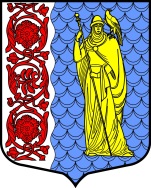 Администрация муниципального образованияСланцевский муниципальный район Ленинградской областиПОСТАНОВЛЕНИЕ№ п/пНаименование категорииНаименование документа1ИнвалидыКопия справки, подтверждающей факт инвалидности, по форме согласно приложению № 1 к Приказу Минздравсоцразвития России от 24.11.2010 N 1031н2Многодетные родители, имеющие троих и более детей в возрасте до 18 лет, члены молодых семейКопии свидетельств о рождении детей, справка о регистрации по месту жительства, копия свидетельства о браке3Члены неполных семей, имеющие иждивенцев, воспитывающие детей инвалидовКопия свидетельства о разводе или свидетельства о смерти супруга или другие документы, подтверждающие факт неполной семьи, справка о регистрации по месту жительства, копия свидетельства о рождении ребёнка (в возрасте до 18 лет), справка-решение судебных органов, подтверждающая факт иждивенчества, для подтверждения инвалидности справка (см.пункт 1)4Военнослужащие, уволенные в запас в связи с сокращением Вооружённых Сил Российской Федерации и (или) военнослужащие, уволенные с зачислением в запас (при сроке службы не менее 10 лет)Копия военного билета5Субъекты молодежного предпринимательстваа) копия паспорта гражданина Российской Федерации, или временного удостоверения личности (в случае утраты паспорта),б) копия военного билета, временного удостоверения, выдаваемого взамен военного билета, или копия удостоверения личности (для лиц, которые проходят военную службу),в) выписка из Единого государственного реестра юридических лиц или единого государственного реестра индивидуальных предпринимателей6Студенты Копия студенческого удостоверения и справка с учебного заведения об обучении 7ПенсионерыКопия пенсионного удостоверенияПолное наименование соискателяМуниципальное образование (поселение, городской округ)Сланцевское городское поселение№ телефона№ факсаE-mailПочтовый адресЮридический адресИНН/КППОГРН/ОГРНИПРасчетный счетНаименование банкаБИККорреспондентский счетОсновной вид деятельности по ОКВЭД, не включенный в раздел G (за исключением кода 45),  K, L, M (кроме кодов 71 и 75), N(за исключением кода 79), O, S (за исключением кодов 95 и 96), T, UОбщее количество рабочих мест, штСреднесписочная численность за предшествующий календарный год, чел.Минимальная месячная заработная плата работников, не ниже размера, установленного региональным соглашением о минимальной заработной плате в Ленинградской области, руб.Средняя месячная заработная плата работников, руб.Средняя месячная заработная плата работников за предшествующий календарный год, руб.Система налогообложения Выручка от реализации товаров (работ, услуг) за предшествующий календарный год, тыс.руб.ПоказателиПоказателиПоказателиПоказателихозяйственная деятельностьналоговые и неналоговые платежиналоговые и неналоговые платежиналоговые и неналоговые платежинаименованиеданные по состоянию на _________,тыс. руб.наименованиеданные по состоянию на _________,тыс. руб.1234Оборот (валовая выручка)налог на прибыльДоходыналог на доходы физических лиц             (13 процентов), за исключением индивидуальных предпринимателейРасходыналог на доходы  физических лиц               (13 процентов), зарегистрированных в качестве индивидуальных предпринимателей Доходы минус расходыналог на добавленную стоимость Общее кол-во рабочих мест, ед.налог на имущество организацийКол-во созданных (создаваемых) новых рабочих мест, ед.налог на имущество организацийСреднесписочная численность работников, чел.налог на имущество организацийКоличество работников, занятых на вновь созданных рабочих местах, чел.налог на имущество организацийСредняя месячная заработная плата работниковналог на имущество физических лиц (индивидуальных предпринимателей) Минимальная заработная плата работниковстраховые взносы, в том числе: в Пенсионный фонд Российской Федерации в Фонд социального страхования Российской  Федерации,  в Федеральный фонд обязательного медицинского страхования, в территориальные фонды обязательного медицинского страхованияземельный налогтранспортный налогединый налог, взимаемый в связи с применением упрощенной системы налогообложения  Инвестиции в основной капитал всегов том числе за счет: единый налог на вмененный доход для отдельных видов деятельностисобственных средств единый сельскохозяйственный налог          заемных средстварендные платежи за земельные участки №п/пДата поступления (регистрации) заявкиФамилия, имя отчество (наименование  организации) соискателяДата рожденияМесто ведения бизнеса (нахождения/регистрации)Отношение соискателя к приоритетной группе граждан (если подтверждается)Зарегистрирован ли бизнес (если да, то дата регистрации)Основной вид деятельности соискателя Отношение вида деятельности к приоритетнымСтоимость проекта, тыс. руб.Собственные средства соискателя, тыс. руб.Запрашиваемый размер субсидии, тыс. руб.Главный распорядитель Получатель:Администрация муниципального образования Сланцевский муниципальный район Ленинградской областиОКПО 43497407ОГРН 1054700454940ОГРН Место нахождения (юридический адрес):188560, Ленинградская обл., г. Сланцы, пер. Почтовый, д. 3Место нахождения (юридический адрес):ИНН 4713008137 КПП 470701001ИННКПП Платежные реквизиты:Управление Федерального Казначейства по Ленинградской области (Комитет финансов  л/с 02453002680, администрация  Сланцевского муниципального  района  л/с 401000000025)КС 03231643416420004500Отделение Ленинградское Банка России//УФК по Ленинградской области г. Санкт-ПетербургЕКС 40102810745370000006 БИК ТОФК 014106101ОКВЭД   84.11.3ОКТМО – 41 642 000Платежные реквизиты:Администрация муниципального образования Сланцевский муниципальный район Ленинградской областиГлава администрации ______________________М.Б. Чистова                   (подпись, печать)                    ______________________                                (подпись, печать)                    Наименование Наименование Ед. измер.Ед. измер.Плановый показатель достижения Создание рабочих мест, ед.Создание рабочих мест, ед.ед.ед.Общее количество рабочих мест (в т. ч. с вновь созданным), ед.Общее количество рабочих мест (в т. ч. с вновь созданным), ед.ед.ед.Администрация муниципального образования Сланцевский муниципальный район Ленинградской области Администрация муниципального образования Сланцевский муниципальный район Ленинградской области Глава администрации муниципального образованияСланцевский муниципальный районЛенинградской  области Глава администрации муниципального образованияСланцевский муниципальный районЛенинградской  области ______________________М.Б. Чистова                   (подпись, печать)                    ______________________М.Б. Чистова                   (подпись, печать)                    ______________________                                 (подпись, печать)                    ______________________                                 (подпись, печать)                    ______________________                                 (подпись, печать)                    № п/пПоказатели результативности предоставления субсидииПоказатели результативности предоставления субсидииПоказатели результативности предоставления субсидииПоказатели результативности предоставления субсидииПоказатели результативности предоставления субсидии№ п/пНаименование показателяПлановое значение показателяДостигнутое значение показателя на отчетную датуПроцент выполнения планаПричина отклонения1Создание рабочих мест, ед.2Общее количество рабочих мест (в т. ч. с вновь созданным), ед.ПоказателиПоказателиПоказателиПоказателихозяйственная деятельностьналоговые и неналоговые платежиналоговые и неналоговые платежиналоговые и неналоговые платежинаименованиеданные по состоянию на _________,тыс. руб.наименованиеданные по состоянию на _________,тыс. руб.1234Оборот (валовая выручка)налог на прибыль      Доходыналог на доходы физических лиц             (13 процентов), за исключением индивидуальных предпринимателейРасходыналог на доходы физических лиц               (13 процентов), зарегистрированных в качестве индивидуальных предпринимателей Доходы минус расходы налог на добавленную стоимость Общее кол-во рабочих мест, ед.Среднесписочная численность работников, чел.Кол-во созданных новых рабочих мест, ед.налог на имущество организаций Количество работников, занятых на вновь созданных рабочих местах, ед.Средняя месячная заработная плата работников налог на имущество физических лиц (индивидуальных предпринимателей) Минимальная заработная плата работниковстраховые взносы, в том числе: в Пенсионный фонд Российской  Федерациив Фонд социального страхования Российской  Федерации,  в Федеральный фонд обязательного медицинского страхования,в территориальные фонды обязательного медицинского страхованияземельный налогтранспортный налогединый налог, взимаемый в связи с применением упрощённой системы налогообложения  Инвестиции всегов том числе в основной капитал за счёт:единый налог на вменённый доход для отдельных видов деятельностисобственных средствединый сельскохозяйственный налогзаёмных средстварендные платежи за земельные участкиI. Общая информация о субъекте малого или среднего предпринимательства - получателе поддержкиI. Общая информация о субъекте малого или среднего предпринимательства - получателе поддержкиI. Общая информация о субъекте малого или среднего предпринимательства - получателе поддержкиI. Общая информация о субъекте малого или среднего предпринимательства - получателе поддержкиI. Общая информация о субъекте малого или среднего предпринимательства - получателе поддержкиI. Общая информация о субъекте малого или среднего предпринимательства - получателе поддержкиI. Общая информация о субъекте малого или среднего предпринимательства - получателе поддержкиI. Общая информация о субъекте малого или среднего предпринимательства - получателе поддержкиI. Общая информация о субъекте малого или среднего предпринимательства - получателе поддержкиI. Общая информация о субъекте малого или среднего предпринимательства - получателе поддержкиI. Общая информация о субъекте малого или среднего предпринимательства - получателе поддержкиI. Общая информация о субъекте малого или среднего предпринимательства - получателе поддержкиI. Общая информация о субъекте малого или среднего предпринимательства - получателе поддержкиI. Общая информация о субъекте малого или среднего предпринимательства - получателе поддержкиI. Общая информация о субъекте малого или среднего предпринимательства - получателе поддержкиI. Общая информация о субъекте малого или среднего предпринимательства - получателе поддержкиI. Общая информация о субъекте малого или среднего предпринимательства - получателе поддержкиI. Общая информация о субъекте малого или среднего предпринимательства - получателе поддержкиI. Общая информация о субъекте малого или среднего предпринимательства - получателе поддержкиI. Общая информация о субъекте малого или среднего предпринимательства - получателе поддержкиI. Общая информация о субъекте малого или среднего предпринимательства - получателе поддержкиI. Общая информация о субъекте малого или среднего предпринимательства - получателе поддержкиI. Общая информация о субъекте малого или среднего предпринимательства - получателе поддержкиI. Общая информация о субъекте малого или среднего предпринимательства - получателе поддержкиI. Общая информация о субъекте малого или среднего предпринимательства - получателе поддержкиI. Общая информация о субъекте малого или среднего предпринимательства - получателе поддержкиI. Общая информация о субъекте малого или среднего предпринимательства - получателе поддержкиI. Общая информация о субъекте малого или среднего предпринимательства - получателе поддержкиI. Общая информация о субъекте малого или среднего предпринимательства - получателе поддержкиI. Общая информация о субъекте малого или среднего предпринимательства - получателе поддержкиI. Общая информация о субъекте малого или среднего предпринимательства - получателе поддержкиI. Общая информация о субъекте малого или среднего предпринимательства - получателе поддержкиI. Общая информация о субъекте малого или среднего предпринимательства - получателе поддержкиI. Общая информация о субъекте малого или среднего предпринимательства - получателе поддержкиI. Общая информация о субъекте малого или среднего предпринимательства - получателе поддержкиI. Общая информация о субъекте малого или среднего предпринимательства - получателе поддержкиI. Общая информация о субъекте малого или среднего предпринимательства - получателе поддержкиI. Общая информация о субъекте малого или среднего предпринимательства - получателе поддержкиI. Общая информация о субъекте малого или среднего предпринимательства - получателе поддержкиI. Общая информация о субъекте малого или среднего предпринимательства - получателе поддержкиI. Общая информация о субъекте малого или среднего предпринимательства - получателе поддержкиI. Общая информация о субъекте малого или среднего предпринимательства - получателе поддержкиI. Общая информация о субъекте малого или среднего предпринимательства - получателе поддержкиI. Общая информация о субъекте малого или среднего предпринимательства - получателе поддержкиI. Общая информация о субъекте малого или среднего предпринимательства - получателе поддержкиI. Общая информация о субъекте малого или среднего предпринимательства - получателе поддержкиI. Общая информация о субъекте малого или среднего предпринимательства - получателе поддержкиI. Общая информация о субъекте малого или среднего предпринимательства - получателе поддержки(полное наименование субъекта малого или среднего предпринимательства)(полное наименование субъекта малого или среднего предпринимательства)(полное наименование субъекта малого или среднего предпринимательства)(полное наименование субъекта малого или среднего предпринимательства)(полное наименование субъекта малого или среднего предпринимательства)(полное наименование субъекта малого или среднего предпринимательства)(полное наименование субъекта малого или среднего предпринимательства)(полное наименование субъекта малого или среднего предпринимательства)(полное наименование субъекта малого или среднего предпринимательства)(полное наименование субъекта малого или среднего предпринимательства)(полное наименование субъекта малого или среднего предпринимательства)(полное наименование субъекта малого или среднего предпринимательства)(полное наименование субъекта малого или среднего предпринимательства)(полное наименование субъекта малого или среднего предпринимательства)(полное наименование субъекта малого или среднего предпринимательства)(полное наименование субъекта малого или среднего предпринимательства)(полное наименование субъекта малого или среднего предпринимательства)(дата оказания поддержки)(дата оказания поддержки)(дата оказания поддержки)(дата оказания поддержки)(дата оказания поддержки)(дата оказания поддержки)(дата оказания поддержки)(дата оказания поддержки)(дата оказания поддержки)(дата оказания поддержки)(дата оказания поддержки)(дата оказания поддержки)(дата оказания поддержки)(дата оказания поддержки)(дата оказания поддержки)(дата оказания поддержки)(дата оказания поддержки)(дата оказания поддержки)(дата оказания поддержки)(дата оказания поддержки)(дата оказания поддержки)(дата оказания поддержки)(дата оказания поддержки)(ИНН получателя поддержки)(отчетный год)(отчетный год)(отчетный год)(отчетный год)(отчетный год)(отчетный год)(отчетный год)(отчетный год)(отчетный год)(отчетный год)(отчетный год)(отчетный год)(отчетный год)(отчетный год)(отчетный год)(отчетный год)(отчетный год)(отчетный год)(отчетный год)(отчетный год)(отчетный год)(отчетный год)(отчетный год)(система налогообложения получателя поддержки)(система налогообложения получателя поддержки)(система налогообложения получателя поддержки)(система налогообложения получателя поддержки)(система налогообложения получателя поддержки)(система налогообложения получателя поддержки)(система налогообложения получателя поддержки)(система налогообложения получателя поддержки)(система налогообложения получателя поддержки)(система налогообложения получателя поддержки)(система налогообложения получателя поддержки)(система налогообложения получателя поддержки)(система налогообложения получателя поддержки)(система налогообложения получателя поддержки)(система налогообложения получателя поддержки)(система налогообложения получателя поддержки)(система налогообложения получателя поддержки)(сумма оказанной поддержки, тыс. руб.)(сумма оказанной поддержки, тыс. руб.)(сумма оказанной поддержки, тыс. руб.)(сумма оказанной поддержки, тыс. руб.)(сумма оказанной поддержки, тыс. руб.)(сумма оказанной поддержки, тыс. руб.)(сумма оказанной поддержки, тыс. руб.)(сумма оказанной поддержки, тыс. руб.)(сумма оказанной поддержки, тыс. руб.)(сумма оказанной поддержки, тыс. руб.)(сумма оказанной поддержки, тыс. руб.)(сумма оказанной поддержки, тыс. руб.)(сумма оказанной поддержки, тыс. руб.)(сумма оказанной поддержки, тыс. руб.)(сумма оказанной поддержки, тыс. руб.)(сумма оказанной поддержки, тыс. руб.)(сумма оказанной поддержки, тыс. руб.)(сумма оказанной поддержки, тыс. руб.)(сумма оказанной поддержки, тыс. руб.)(сумма оказанной поддержки, тыс. руб.)(сумма оказанной поддержки, тыс. руб.)(сумма оказанной поддержки, тыс. руб.)(сумма оказанной поддержки, тыс. руб.)(субъект Российской Федерации, в котором оказана поддержка)(субъект Российской Федерации, в котором оказана поддержка)(субъект Российской Федерации, в котором оказана поддержка)(субъект Российской Федерации, в котором оказана поддержка)(субъект Российской Федерации, в котором оказана поддержка)(субъект Российской Федерации, в котором оказана поддержка)(субъект Российской Федерации, в котором оказана поддержка)(субъект Российской Федерации, в котором оказана поддержка)(субъект Российской Федерации, в котором оказана поддержка)(субъект Российской Федерации, в котором оказана поддержка)(субъект Российской Федерации, в котором оказана поддержка)(субъект Российской Федерации, в котором оказана поддержка)(субъект Российской Федерации, в котором оказана поддержка)(субъект Российской Федерации, в котором оказана поддержка)(субъект Российской Федерации, в котором оказана поддержка)(субъект Российской Федерации, в котором оказана поддержка)(субъект Российской Федерации, в котором оказана поддержка)(основной вид деятельности по ОКВЭД)(основной вид деятельности по ОКВЭД)(основной вид деятельности по ОКВЭД)(основной вид деятельности по ОКВЭД)(основной вид деятельности по ОКВЭД)(основной вид деятельности по ОКВЭД)(основной вид деятельности по ОКВЭД)(основной вид деятельности по ОКВЭД)(основной вид деятельности по ОКВЭД)(основной вид деятельности по ОКВЭД)(основной вид деятельности по ОКВЭД)(основной вид деятельности по ОКВЭД)(основной вид деятельности по ОКВЭД)(основной вид деятельности по ОКВЭД)(основной вид деятельности по ОКВЭД)(основной вид деятельности по ОКВЭД)(основной вид деятельности по ОКВЭД)(основной вид деятельности по ОКВЭД)(основной вид деятельности по ОКВЭД)(основной вид деятельности по ОКВЭД)(основной вид деятельности по ОКВЭД)(основной вид деятельности по ОКВЭД)(основной вид деятельности по ОКВЭД)II. Вид оказываемой поддержки:II. Вид оказываемой поддержки:II. Вид оказываемой поддержки:II. Вид оказываемой поддержки:II. Вид оказываемой поддержки:II. Вид оказываемой поддержки:II. Вид оказываемой поддержки:II. Вид оказываемой поддержки:II. Вид оказываемой поддержки:II. Вид оказываемой поддержки:II. Вид оказываемой поддержки:II. Вид оказываемой поддержки:II. Вид оказываемой поддержки:II. Вид оказываемой поддержки:II. Вид оказываемой поддержки:II. Вид оказываемой поддержки:II. Вид оказываемой поддержки:II. Вид оказываемой поддержки:II. Вид оказываемой поддержки:II. Вид оказываемой поддержки:II. Вид оказываемой поддержки:II. Вид оказываемой поддержки:II. Вид оказываемой поддержки:II. Вид оказываемой поддержки:II. Вид оказываемой поддержки:II. Вид оказываемой поддержки:II. Вид оказываемой поддержки:II. Вид оказываемой поддержки:II. Вид оказываемой поддержки:II. Вид оказываемой поддержки:II. Вид оказываемой поддержки:II. Вид оказываемой поддержки:II. Вид оказываемой поддержки:II. Вид оказываемой поддержки:II. Вид оказываемой поддержки:II. Вид оказываемой поддержки:II. Вид оказываемой поддержки:II. Вид оказываемой поддержки:II. Вид оказываемой поддержки:II. Вид оказываемой поддержки:II. Вид оказываемой поддержки:II. Вид оказываемой поддержки:II. Вид оказываемой поддержки:II. Вид оказываемой поддержки:II. Вид оказываемой поддержки:II. Вид оказываемой поддержки:II. Вид оказываемой поддержки:II. Вид оказываемой поддержки:№Федеральный орган исполнительной власти, реализующий программу поддержки/госкорпорацияФедеральный орган исполнительной власти, реализующий программу поддержки/госкорпорацияФедеральный орган исполнительной власти, реализующий программу поддержки/госкорпорацияМероприятия, реализуемые в рамках программ(указывается объем оказанной поддержки, тыс. руб.)Мероприятия, реализуемые в рамках программ(указывается объем оказанной поддержки, тыс. руб.)Мероприятия, реализуемые в рамках программ(указывается объем оказанной поддержки, тыс. руб.)Мероприятия, реализуемые в рамках программ(указывается объем оказанной поддержки, тыс. руб.)Мероприятия, реализуемые в рамках программ(указывается объем оказанной поддержки, тыс. руб.)Мероприятия, реализуемые в рамках программ(указывается объем оказанной поддержки, тыс. руб.)Мероприятия, реализуемые в рамках программ(указывается объем оказанной поддержки, тыс. руб.)Мероприятия, реализуемые в рамках программ(указывается объем оказанной поддержки, тыс. руб.)Мероприятия, реализуемые в рамках программ(указывается объем оказанной поддержки, тыс. руб.)Мероприятия, реализуемые в рамках программ(указывается объем оказанной поддержки, тыс. руб.)Мероприятия, реализуемые в рамках программ(указывается объем оказанной поддержки, тыс. руб.)Мероприятия, реализуемые в рамках программ(указывается объем оказанной поддержки, тыс. руб.)Мероприятия, реализуемые в рамках программ(указывается объем оказанной поддержки, тыс. руб.)Мероприятия, реализуемые в рамках программ(указывается объем оказанной поддержки, тыс. руб.)Мероприятия, реализуемые в рамках программ(указывается объем оказанной поддержки, тыс. руб.)Мероприятия, реализуемые в рамках программ(указывается объем оказанной поддержки, тыс. руб.)Мероприятия, реализуемые в рамках программ(указывается объем оказанной поддержки, тыс. руб.)Мероприятия, реализуемые в рамках программ(указывается объем оказанной поддержки, тыс. руб.)Мероприятия, реализуемые в рамках программ(указывается объем оказанной поддержки, тыс. руб.)Мероприятия, реализуемые в рамках программ(указывается объем оказанной поддержки, тыс. руб.)Мероприятия, реализуемые в рамках программ(указывается объем оказанной поддержки, тыс. руб.)Мероприятия, реализуемые в рамках программ(указывается объем оказанной поддержки, тыс. руб.)Мероприятия, реализуемые в рамках программ(указывается объем оказанной поддержки, тыс. руб.)Мероприятия, реализуемые в рамках программ(указывается объем оказанной поддержки, тыс. руб.)Мероприятия, реализуемые в рамках программ(указывается объем оказанной поддержки, тыс. руб.)Мероприятия, реализуемые в рамках программ(указывается объем оказанной поддержки, тыс. руб.)Мероприятия, реализуемые в рамках программ(указывается объем оказанной поддержки, тыс. руб.)Мероприятия, реализуемые в рамках программ(указывается объем оказанной поддержки, тыс. руб.)Мероприятия, реализуемые в рамках программ(указывается объем оказанной поддержки, тыс. руб.)Мероприятия, реализуемые в рамках программ(указывается объем оказанной поддержки, тыс. руб.)Мероприятия, реализуемые в рамках программ(указывается объем оказанной поддержки, тыс. руб.)Мероприятия, реализуемые в рамках программ(указывается объем оказанной поддержки, тыс. руб.)Мероприятия, реализуемые в рамках программ(указывается объем оказанной поддержки, тыс. руб.)Мероприятия, реализуемые в рамках программ(указывается объем оказанной поддержки, тыс. руб.)Мероприятия, реализуемые в рамках программ(указывается объем оказанной поддержки, тыс. руб.)Мероприятия, реализуемые в рамках программ(указывается объем оказанной поддержки, тыс. руб.)Мероприятия, реализуемые в рамках программ(указывается объем оказанной поддержки, тыс. руб.)Мероприятия, реализуемые в рамках программ(указывается объем оказанной поддержки, тыс. руб.)Мероприятия, реализуемые в рамках программ(указывается объем оказанной поддержки, тыс. руб.)Мероприятия, реализуемые в рамках программ(указывается объем оказанной поддержки, тыс. руб.)Мероприятия, реализуемые в рамках программ(указывается объем оказанной поддержки, тыс. руб.)Мероприятия, реализуемые в рамках программ(указывается объем оказанной поддержки, тыс. руб.)Мероприятия, реализуемые в рамках программ(указывается объем оказанной поддержки, тыс. руб.)Мероприятия, реализуемые в рамках программ(указывается объем оказанной поддержки, тыс. руб.)1Минэкономразвития РоссииМинэкономразвития РоссииМинэкономразвития РоссииГранты на создание малой инновационной компанииСубсидия действующим инновационным компаниямГранты на создание малой инновационной компанииСубсидия действующим инновационным компаниямГранты на создание малой инновационной компанииСубсидия действующим инновационным компаниямГранты на создание малой инновационной компанииСубсидия действующим инновационным компаниямГранты на создание малой инновационной компанииСубсидия действующим инновационным компаниямГрант начинающему малому предприятиюГрант начинающему малому предприятиюГрант начинающему малому предприятиюГрант начинающему малому предприятиюГрант начинающему малому предприятиюГрант начинающему малому предприятиюГрант начинающему малому предприятиюГрант начинающему малому предприятиюПриобретение оборудованияПриобретение оборудованияПриобретение оборудованияПриобретение оборудованияЛизинг оборудованияЛизинг оборудованияЛизинг оборудованияЛизинг оборудованияПоддержка экспортноориентированных субъектов МСППоддержка экспортноориентированных субъектов МСППоддержка экспортноориентированных субъектов МСППоддержка экспортноориентированных субъектов МСПСубсидия на повышение энергоэффек-тивностиСубсидия на повышение энергоэффек-тивностиСубсидия на повышение энергоэффек-тивностиСубсидия на повышение энергоэффек-тивностиСубсидия на повышение энергоэффек-тивностиСубсидия на повышение энергоэффек-тивностиСубсидия на повышение энергоэффек-тивностиРазмещение в Бизнес-инкубаторе или Технопарке*,кв. м.Размещение в Бизнес-инкубаторе или Технопарке*,кв. м.Размещение в Бизнес-инкубаторе или Технопарке*,кв. м.Размещение в Бизнес-инкубаторе или Технопарке*,кв. м.Размещение в Бизнес-инкубаторе или Технопарке*,кв. м.Размещение в Бизнес-инкубаторе или Технопарке*,кв. м.Размещение в Бизнес-инкубаторе или Технопарке*,кв. м.Размещение в Бизнес-инкубаторе или Технопарке*,кв. м.Размещение в Бизнес-инкубаторе или Технопарке*,кв. м.Размещение в Бизнес-инкубаторе или Технопарке*,кв. м.Размещение в Бизнес-инкубаторе или Технопарке*,кв. м.Размещение в Бизнес-инкубаторе или Технопарке*,кв. м.2Минздравсоцразвития РоссииМинздравсоцразвития РоссииМинздравсоцразвития РоссииВыплата безработным гражданам, открывающим собственное дело**(58,8 тыс. руб.)Выплата безработным гражданам, открывающим собственное дело**(58,8 тыс. руб.)Выплата безработным гражданам, открывающим собственное дело**(58,8 тыс. руб.)Выплата безработным гражданам, открывающим собственное дело**(58,8 тыс. руб.)Выплата безработным гражданам, открывающим собственное дело**(58,8 тыс. руб.)Выплата безработным гражданам, открывающим собственное дело**(58,8 тыс. руб.)Выплата безработным гражданам, открывающим собственное дело**(58,8 тыс. руб.)Выплата безработным гражданам, открывающим собственное дело**(58,8 тыс. руб.)Выплата безработным гражданам, открывающим собственное дело**(58,8 тыс. руб.)Выплата безработным гражданам, открывающим собственное дело**(58,8 тыс. руб.)Выплата безработным гражданам, открывающим собственное дело**(58,8 тыс. руб.)Выплата безработным гражданам, открывающим собственное дело**(58,8 тыс. руб.)Выплата безработным гражданам, открывающим собственное дело**(58,8 тыс. руб.)Выплата безработным гражданам, открывающим собственное дело**(58,8 тыс. руб.)Выплата безработным гражданам, открывающим собственное дело**(58,8 тыс. руб.)Выплата безработным гражданам, открывающим собственное дело**(58,8 тыс. руб.)Выплата безработным гражданам, открывающим собственное дело**(58,8 тыс. руб.)Выплата безработным гражданам, открывающим собственное дело**(58,8 тыс. руб.)Выплата безработным гражданам, открывающим собственное дело**(58,8 тыс. руб.)Выплата безработным гражданам, открывающим собственное дело**(58,8 тыс. руб.)Выплата безработным гражданам, открывающим собственное дело**(58,8 тыс. руб.)Выплата безработным гражданам, открывающим собственное дело**(58,8 тыс. руб.)Выплата безработным гражданам, открывающим собственное дело**(58,8 тыс. руб.)Выплата безработным гражданам, открывающим собственное дело**(58,8 тыс. руб.)Выплата безработным гражданам, открывающим собственное дело**(58,8 тыс. руб.)Выплата безработным гражданам, открывающим собственное дело**(58,8 тыс. руб.)Выплата безработным гражданам, открывающим собственное дело**(58,8 тыс. руб.)Выплата безработным гражданам, открывающим собственное дело**(58,8 тыс. руб.)Выплата безработным гражданам, открывающим собственное дело**(58,8 тыс. руб.)Выплата безработным гражданам, открывающим собственное дело**(58,8 тыс. руб.)Выплата безработным гражданам, открывающим собственное дело**(58,8 тыс. руб.)Выплата безработным гражданам, открывающим собственное дело**(58,8 тыс. руб.)Выплата безработным гражданам, открывающим собственное дело**(58,8 тыс. руб.)Выплата безработным гражданам, открывающим собственное дело**(58,8 тыс. руб.)Выплата безработным гражданам, открывающим собственное дело**(58,8 тыс. руб.)Выплата безработным гражданам, открывающим собственное дело**(58,8 тыс. руб.)Выплата безработным гражданам, открывающим собственное дело**(58,8 тыс. руб.)Выплата безработным гражданам, открывающим собственное дело**(58,8 тыс. руб.)Выплата безработным гражданам, открывающим собственное дело**(58,8 тыс. руб.)Выплата безработным гражданам, открывающим собственное дело**(58,8 тыс. руб.)Выплата безработным гражданам, открывающим собственное дело**(58,8 тыс. руб.)Выплата безработным гражданам, открывающим собственное дело**(58,8 тыс. руб.)Выплата безработным гражданам, открывающим собственное дело**(58,8 тыс. руб.)Выплата безработным гражданам, открывающим собственное дело**(58,8 тыс. руб.)2Минздравсоцразвития РоссииМинздравсоцразвития РоссииМинздравсоцразвития России3Минсельхоз РоссииМинсельхоз РоссииМинсельхоз РоссииСубсидии гражданам ведущим личное подсобное хозяйство по кредитным договорам, заключенным:Субсидии гражданам ведущим личное подсобное хозяйство по кредитным договорам, заключенным:Субсидии гражданам ведущим личное подсобное хозяйство по кредитным договорам, заключенным:Субсидии гражданам ведущим личное подсобное хозяйство по кредитным договорам, заключенным:Субсидии гражданам ведущим личное подсобное хозяйство по кредитным договорам, заключенным:Субсидии гражданам ведущим личное подсобное хозяйство по кредитным договорам, заключенным:Субсидии гражданам ведущим личное подсобное хозяйство по кредитным договорам, заключенным:Субсидии гражданам ведущим личное подсобное хозяйство по кредитным договорам, заключенным:Субсидии гражданам ведущим личное подсобное хозяйство по кредитным договорам, заключенным:Субсидии гражданам ведущим личное подсобное хозяйство по кредитным договорам, заключенным:Субсидии гражданам ведущим личное подсобное хозяйство по кредитным договорам, заключенным:Субсидии гражданам ведущим личное подсобное хозяйство по кредитным договорам, заключенным:Субсидии гражданам ведущим личное подсобное хозяйство по кредитным договорам, заключенным:Субсидии гражданам ведущим личное подсобное хозяйство по кредитным договорам, заключенным:Субсидии гражданам ведущим личное подсобное хозяйство по кредитным договорам, заключенным:Субсидии гражданам ведущим личное подсобное хозяйство по кредитным договорам, заключенным:Субсидии гражданам ведущим личное подсобное хозяйство по кредитным договорам, заключенным:Субсидии гражданам ведущим личное подсобное хозяйство по кредитным договорам, заключенным:Субсидии гражданам ведущим личное подсобное хозяйство по кредитным договорам, заключенным:3Минсельхоз РоссииМинсельхоз РоссииМинсельхоз Россиина срок до 2-х летна срок до 2-х летна срок до 5 лет (приобретение с/х техники и т.п.)на срок до 5 лет (приобретение с/х техники и т.п.)на срок до 5 лет (приобретение с/х техники и т.п.)на срок до 5 лет (приобретение с/х техники и т.п.)на срок до 5 лет (приобретение с/х техники и т.п.)на срок до 5 лет (приобретение с/х техники и т.п.)на срок до 5 лет (приобретение с/х техники и т.п.)на срок до 5 лет (туризм)на срок до 5 лет (туризм)на срок до 5 лет (туризм)на срок до 5 лет (туризм)на срок до 5 лет (туризм)на срок до 5 лет (на приобретение машин, и других устр-в, утвержденных Минсельхозом России)на срок до 5 лет (на приобретение машин, и других устр-в, утвержденных Минсельхозом России)на срок до 5 лет (на приобретение машин, и других устр-в, утвержденных Минсельхозом России)на срок до 5 лет (на приобретение машин, и других устр-в, утвержденных Минсельхозом России)на срок до 5 лет (на приобретение машин, и других устр-в, утвержденных Минсельхозом России)4Минобрнауки РоссииМинобрнауки РоссииМинобрнауки РоссииПрограмма "СТАРТ"Программа "УМНИК" Программа "Энергосбережение"Программа "Энергосбережение"Программа "Энергосбережение"Программа "Энергосбережение"Программа "ФАРМА" Программа "ФАРМА" Программа "ФАРМА" Программа "ФАРМА" Программа "СОФТ"Программа "СОФТ"Программа "СОФТ"Программа "СОФТ"Программа "ЭКСПОРТ"Программа "ЭКСПОРТ"Программа "ЭКСПОРТ"Программа "ЭКСПОРТ"Программа "ЭКСПОРТ"НИОКР по приоритетным направлениям развития науки и техники, направленных на реализацию антикризисной программы                   Правительства РФНИОКР по приоритетным направлениям развития науки и техники, направленных на реализацию антикризисной программы                   Правительства РФНИОКР по приоритетным направлениям развития науки и техники, направленных на реализацию антикризисной программы                   Правительства РФНИОКР по приоритетным направлениям развития науки и техники, направленных на реализацию антикризисной программы                   Правительства РФНИОКР по приоритетным направлениям развития науки и техники, направленных на реализацию антикризисной программы                   Правительства РФНИОКР по приоритетным направлениям развития науки и техники, направленных на реализацию антикризисной программы                   Правительства РФНИОКР по приоритетным направлениям развития науки и техники, направленных на реализацию антикризисной программы                   Правительства РФНИОКР по практическому применению разработок, выполняемых в научно-образователь-ных центрахНИОКР по практическому применению разработок, выполняемых в научно-образователь-ных центрахНИОКР по практическому применению разработок, выполняемых в научно-образователь-ных центрахНИОКР по практическому применению разработок, выполняемых в научно-образователь-ных центрахНИОКР по практическому применению разработок, выполняемых в научно-образователь-ных центрахВыполнение НИОКР малыми иннвационными компаниями в рамках международных программ ЕСВыполнение НИОКР малыми иннвационными компаниями в рамках международных программ ЕСВыполнение НИОКР малыми иннвационными компаниями в рамках международных программ ЕСВыполнение НИОКР малыми иннвационными компаниями в рамках международных программ ЕСВыполнение НИОКР малыми иннвационными компаниями в рамках международных программ ЕСВыполнение НИОКР малыми иннвационными компаниями в рамках международных программ ЕСВыполнение НИОКР малыми иннвационными компаниями в рамках международных программ ЕСВыполнение НИОКР малыми иннвационными компаниями в рамках международных программ ЕСВыполнение НИОКР малыми иннвационными компаниями в рамках международных программ ЕСВыполнение НИОКР малыми иннвационными компаниями в рамках международных программ ЕСВыполнение НИОКР малыми иннвационными компаниями в рамках международных программ ЕСВыполнение НИОКР малыми иннвационными компаниями в рамках международных программ ЕСВыполнение НИОКР малыми иннвационными компаниями в рамках международных программ ЕС5ГК Внешэкономбанк (через ОАО "МСП Банк")ГК Внешэкономбанк (через ОАО "МСП Банк")ГК Внешэкономбанк (через ОАО "МСП Банк")Цели оказания поддержки/ виды поддержкиЦели оказания поддержки/ виды поддержкиЦели оказания поддержки/ виды поддержкиЦели оказания поддержки/ виды поддержкиЦели оказания поддержки/ виды поддержкиЦели оказания поддержки/ виды поддержкиЦели оказания поддержки/ виды поддержкиКредит банкаКредит банкаКредит банкаКредит банкаКредит банкаКредит банкаКредит банкаКредит банкаМикрозаймМикрозаймМикрозаймМикрозаймМикрозаймИмущество в лизингИмущество в лизингФакторинговые услугиФакторинговые услугиФакторинговые услугиФакторинговые услугиФакторинговые услугиИноеИноеИноеИноеИноеИноеИноеИноеИноеИноеИноеИноеИноеИноеИноеИноеИное5ГК Внешэкономбанк (через ОАО "МСП Банк")ГК Внешэкономбанк (через ОАО "МСП Банк")ГК Внешэкономбанк (через ОАО "МСП Банк")Модернизация производства и обновление основных средствМодернизация производства и обновление основных средствМодернизация производства и обновление основных средствМодернизация производства и обновление основных средствМодернизация производства и обновление основных средствМодернизация производства и обновление основных средствМодернизация производства и обновление основных средств5ГК Внешэкономбанк (через ОАО "МСП Банк")ГК Внешэкономбанк (через ОАО "МСП Банк")ГК Внешэкономбанк (через ОАО "МСП Банк")Реализация инновационных проектовРеализация инновационных проектовРеализация инновационных проектовРеализация инновационных проектовРеализация инновационных проектовРеализация инновационных проектовРеализация инновационных проектов5ГК Внешэкономбанк (через ОАО "МСП Банк")ГК Внешэкономбанк (через ОАО "МСП Банк")ГК Внешэкономбанк (через ОАО "МСП Банк")Реализация энергоэффективных проектовРеализация энергоэффективных проектовРеализация энергоэффективных проектовРеализация энергоэффективных проектовРеализация энергоэффективных проектовРеализация энергоэффективных проектовРеализация энергоэффективных проектов5ГК Внешэкономбанк (через ОАО "МСП Банк")ГК Внешэкономбанк (через ОАО "МСП Банк")ГК Внешэкономбанк (через ОАО "МСП Банк")ИноеИноеИноеИноеИноеИноеИное* указывается площадь помещений, предоставленных в аренду* указывается площадь помещений, предоставленных в аренду* указывается площадь помещений, предоставленных в аренду* указывается площадь помещений, предоставленных в аренду* указывается площадь помещений, предоставленных в аренду* указывается площадь помещений, предоставленных в аренду* указывается площадь помещений, предоставленных в аренду* указывается площадь помещений, предоставленных в аренду* указывается площадь помещений, предоставленных в аренду* указывается площадь помещений, предоставленных в аренду* указывается площадь помещений, предоставленных в аренду* указывается площадь помещений, предоставленных в аренду* указывается площадь помещений, предоставленных в аренду* указывается площадь помещений, предоставленных в аренду* указывается площадь помещений, предоставленных в аренду* указывается площадь помещений, предоставленных в аренду* указывается площадь помещений, предоставленных в аренду* указывается площадь помещений, предоставленных в аренду* указывается площадь помещений, предоставленных в аренду* указывается площадь помещений, предоставленных в аренду* указывается площадь помещений, предоставленных в аренду* указывается площадь помещений, предоставленных в аренду* указывается площадь помещений, предоставленных в аренду* указывается площадь помещений, предоставленных в аренду* указывается площадь помещений, предоставленных в аренду* указывается площадь помещений, предоставленных в аренду* указывается площадь помещений, предоставленных в аренду* указывается площадь помещений, предоставленных в аренду* указывается площадь помещений, предоставленных в аренду* указывается площадь помещений, предоставленных в аренду* указывается площадь помещений, предоставленных в аренду* указывается площадь помещений, предоставленных в аренду* указывается площадь помещений, предоставленных в аренду* указывается площадь помещений, предоставленных в аренду* указывается площадь помещений, предоставленных в аренду* указывается площадь помещений, предоставленных в аренду* указывается площадь помещений, предоставленных в аренду* указывается площадь помещений, предоставленных в аренду* указывается площадь помещений, предоставленных в аренду* указывается площадь помещений, предоставленных в аренду* указывается площадь помещений, предоставленных в аренду* указывается площадь помещений, предоставленных в аренду* указывается площадь помещений, предоставленных в аренду* указывается площадь помещений, предоставленных в аренду* указывается площадь помещений, предоставленных в аренду* указывается площадь помещений, предоставленных в аренду* указывается площадь помещений, предоставленных в аренду* указывается площадь помещений, предоставленных в арендуIII. Основные финансово-экономические показатели субъекта малого и среднего предпринимателя получателя поддержки:III. Основные финансово-экономические показатели субъекта малого и среднего предпринимателя получателя поддержки:III. Основные финансово-экономические показатели субъекта малого и среднего предпринимателя получателя поддержки:III. Основные финансово-экономические показатели субъекта малого и среднего предпринимателя получателя поддержки:III. Основные финансово-экономические показатели субъекта малого и среднего предпринимателя получателя поддержки:III. Основные финансово-экономические показатели субъекта малого и среднего предпринимателя получателя поддержки:III. Основные финансово-экономические показатели субъекта малого и среднего предпринимателя получателя поддержки:III. Основные финансово-экономические показатели субъекта малого и среднего предпринимателя получателя поддержки:III. Основные финансово-экономические показатели субъекта малого и среднего предпринимателя получателя поддержки:III. Основные финансово-экономические показатели субъекта малого и среднего предпринимателя получателя поддержки:III. Основные финансово-экономические показатели субъекта малого и среднего предпринимателя получателя поддержки:III. Основные финансово-экономические показатели субъекта малого и среднего предпринимателя получателя поддержки:III. Основные финансово-экономические показатели субъекта малого и среднего предпринимателя получателя поддержки:III. Основные финансово-экономические показатели субъекта малого и среднего предпринимателя получателя поддержки:III. Основные финансово-экономические показатели субъекта малого и среднего предпринимателя получателя поддержки:III. Основные финансово-экономические показатели субъекта малого и среднего предпринимателя получателя поддержки:III. Основные финансово-экономические показатели субъекта малого и среднего предпринимателя получателя поддержки:III. Основные финансово-экономические показатели субъекта малого и среднего предпринимателя получателя поддержки:III. Основные финансово-экономические показатели субъекта малого и среднего предпринимателя получателя поддержки:III. Основные финансово-экономические показатели субъекта малого и среднего предпринимателя получателя поддержки:III. Основные финансово-экономические показатели субъекта малого и среднего предпринимателя получателя поддержки:III. Основные финансово-экономические показатели субъекта малого и среднего предпринимателя получателя поддержки:III. Основные финансово-экономические показатели субъекта малого и среднего предпринимателя получателя поддержки:III. Основные финансово-экономические показатели субъекта малого и среднего предпринимателя получателя поддержки:III. Основные финансово-экономические показатели субъекта малого и среднего предпринимателя получателя поддержки:III. Основные финансово-экономические показатели субъекта малого и среднего предпринимателя получателя поддержки:III. Основные финансово-экономические показатели субъекта малого и среднего предпринимателя получателя поддержки:III. Основные финансово-экономические показатели субъекта малого и среднего предпринимателя получателя поддержки:III. Основные финансово-экономические показатели субъекта малого и среднего предпринимателя получателя поддержки:III. Основные финансово-экономические показатели субъекта малого и среднего предпринимателя получателя поддержки:III. Основные финансово-экономические показатели субъекта малого и среднего предпринимателя получателя поддержки:III. Основные финансово-экономические показатели субъекта малого и среднего предпринимателя получателя поддержки:III. Основные финансово-экономические показатели субъекта малого и среднего предпринимателя получателя поддержки:III. Основные финансово-экономические показатели субъекта малого и среднего предпринимателя получателя поддержки:III. Основные финансово-экономические показатели субъекта малого и среднего предпринимателя получателя поддержки:III. Основные финансово-экономические показатели субъекта малого и среднего предпринимателя получателя поддержки:III. Основные финансово-экономические показатели субъекта малого и среднего предпринимателя получателя поддержки:III. Основные финансово-экономические показатели субъекта малого и среднего предпринимателя получателя поддержки:III. Основные финансово-экономические показатели субъекта малого и среднего предпринимателя получателя поддержки:III. Основные финансово-экономические показатели субъекта малого и среднего предпринимателя получателя поддержки:III. Основные финансово-экономические показатели субъекта малого и среднего предпринимателя получателя поддержки:III. Основные финансово-экономические показатели субъекта малого и среднего предпринимателя получателя поддержки:III. Основные финансово-экономические показатели субъекта малого и среднего предпринимателя получателя поддержки:III. Основные финансово-экономические показатели субъекта малого и среднего предпринимателя получателя поддержки:III. Основные финансово-экономические показатели субъекта малого и среднего предпринимателя получателя поддержки:III. Основные финансово-экономические показатели субъекта малого и среднего предпринимателя получателя поддержки:III. Основные финансово-экономические показатели субъекта малого и среднего предпринимателя получателя поддержки:III. Основные финансово-экономические показатели субъекта малого и среднего предпринимателя получателя поддержки:№Наименование показателяНаименование показателяНаименование показателяЕд. измер.Ед. измер.на 1 января _____ года(год, предшествующий оказанию поддержки)на 1 января _____ года(год, предшествующий оказанию поддержки)на 1 января _____ года(год, предшествующий оказанию поддержки)на 1 января _____ года(год, предшествующий оказанию поддержки)на 1 января _____ года(год, предшествующий оказанию поддержки)на 1 января _____ года(год, предшествующий оказанию поддержки)на 1 января _____ года(год, предшествующий оказанию поддержки)на 1 января _____ года(год, предшествующий оказанию поддержки)на 1 января _____ года(год, предшествующий оказанию поддержки)на 1 января _____ года (год оказания поддержки)на 1 января _____ года (год оказания поддержки)на 1 января _____ года (год оказания поддержки)на 1 января _____ года (год оказания поддержки)на 1 января _____ года (год оказания поддержки)на 1 января _____ года (год оказания поддержки)на 1 января _____ года (год оказания поддержки)на 1 января _____ года (первый год после оказания поддержки)на 1 января _____ года (первый год после оказания поддержки)на 1 января _____ года (первый год после оказания поддержки)на 1 января _____ года (первый год после оказания поддержки)на 1 января _____ года (первый год после оказания поддержки)на 1 января _____ года (первый год после оказания поддержки)на 1 января _____ года (второй год после оказания поддержки)на 1 января _____ года (второй год после оказания поддержки)на 1 января _____ года (второй год после оказания поддержки)на 1 января _____ года (второй год после оказания поддержки)на 1 января _____ года (третий год после оказания поддержки)на 1 января _____ года (третий год после оказания поддержки)на 1 января _____ года (третий год после оказания поддержки)на 1 января _____ года (третий год после оказания поддержки)на 1 января _____ года (третий год после оказания поддержки)на 1 января _____ года (третий год после оказания поддержки)на 1 января _____ года (третий год после оказания поддержки)на 1 января _____ года (третий год после оказания поддержки)на 1 января _____ года (третий год после оказания поддержки)на 1 января _____ года (третий год после оказания поддержки)на 1 января _____ года (третий год после оказания поддержки)на 1 января _____ года (третий год после оказания поддержки)на 1 января _____ года (третий год после оказания поддержки)на 1 января _____ года (третий год после оказания поддержки)на 1 января _____ года (третий год после оказания поддержки)на 1 января _____ года (третий год после оказания поддержки)1Выручка от реализации товаров (работ, услуг) без учета НДСВыручка от реализации товаров (работ, услуг) без учета НДСВыручка от реализации товаров (работ, услуг) без учета НДСтыс. руб.тыс. руб.2Отгружено товаров собственного производства (выполнено работ и услуг собственными силами)Отгружено товаров собственного производства (выполнено работ и услуг собственными силами)Отгружено товаров собственного производства (выполнено работ и услуг собственными силами)тыс. руб.тыс. руб.3География поставок (кол-во субъектов РФ в которые осуществляются поставки товаров, работ, услуг)География поставок (кол-во субъектов РФ в которые осуществляются поставки товаров, работ, услуг)География поставок (кол-во субъектов РФ в которые осуществляются поставки товаров, работ, услуг)ед.ед.4Номенклатура производимой продукции (работ, услуг)Номенклатура производимой продукции (работ, услуг)Номенклатура производимой продукции (работ, услуг)ед.ед.5Среднесписочная численность работников (без внешних совместителей)Среднесписочная численность работников (без внешних совместителей)Среднесписочная численность работников (без внешних совместителей)чел.чел.6Среднемесячная начисленная заработная плата работниковСреднемесячная начисленная заработная плата работниковСреднемесячная начисленная заработная плата работниковтыс. руб.тыс. руб.7Объем налогов, сборов, страховых взносов, уплаченных в бюджетную систему Российской Федерации (без учета налога на добавленную стоимость и акцизов)Объем налогов, сборов, страховых взносов, уплаченных в бюджетную систему Российской Федерации (без учета налога на добавленную стоимость и акцизов)Объем налогов, сборов, страховых взносов, уплаченных в бюджетную систему Российской Федерации (без учета налога на добавленную стоимость и акцизов)тыс. руб.тыс. руб.8Инвестиции в основной капитал, всего:Инвестиции в основной капитал, всего:Инвестиции в основной капитал, всего:тыс. руб.тыс. руб.9привлеченные заемные (кредитные) средствапривлеченные заемные (кредитные) средствапривлеченные заемные (кредитные) средстватыс. руб.тыс. руб.9.1из них: привлечено в рамках программ государственной поддержкииз них: привлечено в рамках программ государственной поддержкииз них: привлечено в рамках программ государственной поддержкитыс. руб.тыс. руб.IV. Дополнительные финансово-экономические показатели субъекта малого и среднего предпринимателя получателя поддержки:IV. Дополнительные финансово-экономические показатели субъекта малого и среднего предпринимателя получателя поддержки:IV. Дополнительные финансово-экономические показатели субъекта малого и среднего предпринимателя получателя поддержки:IV. Дополнительные финансово-экономические показатели субъекта малого и среднего предпринимателя получателя поддержки:IV. Дополнительные финансово-экономические показатели субъекта малого и среднего предпринимателя получателя поддержки:IV. Дополнительные финансово-экономические показатели субъекта малого и среднего предпринимателя получателя поддержки:IV. Дополнительные финансово-экономические показатели субъекта малого и среднего предпринимателя получателя поддержки:IV. Дополнительные финансово-экономические показатели субъекта малого и среднего предпринимателя получателя поддержки:IV. Дополнительные финансово-экономические показатели субъекта малого и среднего предпринимателя получателя поддержки:IV. Дополнительные финансово-экономические показатели субъекта малого и среднего предпринимателя получателя поддержки:IV. Дополнительные финансово-экономические показатели субъекта малого и среднего предпринимателя получателя поддержки:IV. Дополнительные финансово-экономические показатели субъекта малого и среднего предпринимателя получателя поддержки:IV. Дополнительные финансово-экономические показатели субъекта малого и среднего предпринимателя получателя поддержки:IV. Дополнительные финансово-экономические показатели субъекта малого и среднего предпринимателя получателя поддержки:IV. Дополнительные финансово-экономические показатели субъекта малого и среднего предпринимателя получателя поддержки:IV. Дополнительные финансово-экономические показатели субъекта малого и среднего предпринимателя получателя поддержки:IV. Дополнительные финансово-экономические показатели субъекта малого и среднего предпринимателя получателя поддержки:IV. Дополнительные финансово-экономические показатели субъекта малого и среднего предпринимателя получателя поддержки:IV. Дополнительные финансово-экономические показатели субъекта малого и среднего предпринимателя получателя поддержки:IV. Дополнительные финансово-экономические показатели субъекта малого и среднего предпринимателя получателя поддержки:IV. Дополнительные финансово-экономические показатели субъекта малого и среднего предпринимателя получателя поддержки:IV. Дополнительные финансово-экономические показатели субъекта малого и среднего предпринимателя получателя поддержки:IV. Дополнительные финансово-экономические показатели субъекта малого и среднего предпринимателя получателя поддержки:IV. Дополнительные финансово-экономические показатели субъекта малого и среднего предпринимателя получателя поддержки:IV. Дополнительные финансово-экономические показатели субъекта малого и среднего предпринимателя получателя поддержки:IV. Дополнительные финансово-экономические показатели субъекта малого и среднего предпринимателя получателя поддержки:IV. Дополнительные финансово-экономические показатели субъекта малого и среднего предпринимателя получателя поддержки:IV. Дополнительные финансово-экономические показатели субъекта малого и среднего предпринимателя получателя поддержки:IV. Дополнительные финансово-экономические показатели субъекта малого и среднего предпринимателя получателя поддержки:IV. Дополнительные финансово-экономические показатели субъекта малого и среднего предпринимателя получателя поддержки:IV. Дополнительные финансово-экономические показатели субъекта малого и среднего предпринимателя получателя поддержки:IV. Дополнительные финансово-экономические показатели субъекта малого и среднего предпринимателя получателя поддержки:IV. Дополнительные финансово-экономические показатели субъекта малого и среднего предпринимателя получателя поддержки:IV. Дополнительные финансово-экономические показатели субъекта малого и среднего предпринимателя получателя поддержки:IV. Дополнительные финансово-экономические показатели субъекта малого и среднего предпринимателя получателя поддержки:IV. Дополнительные финансово-экономические показатели субъекта малого и среднего предпринимателя получателя поддержки:IV. Дополнительные финансово-экономические показатели субъекта малого и среднего предпринимателя получателя поддержки:IV. Дополнительные финансово-экономические показатели субъекта малого и среднего предпринимателя получателя поддержки:IV. Дополнительные финансово-экономические показатели субъекта малого и среднего предпринимателя получателя поддержки:IV. Дополнительные финансово-экономические показатели субъекта малого и среднего предпринимателя получателя поддержки:IV. Дополнительные финансово-экономические показатели субъекта малого и среднего предпринимателя получателя поддержки:IV. Дополнительные финансово-экономические показатели субъекта малого и среднего предпринимателя получателя поддержки:IV. Дополнительные финансово-экономические показатели субъекта малого и среднего предпринимателя получателя поддержки:IV. Дополнительные финансово-экономические показатели субъекта малого и среднего предпринимателя получателя поддержки:IV. Дополнительные финансово-экономические показатели субъекта малого и среднего предпринимателя получателя поддержки:IV. Дополнительные финансово-экономические показатели субъекта малого и среднего предпринимателя получателя поддержки:IV. Дополнительные финансово-экономические показатели субъекта малого и среднего предпринимателя получателя поддержки:IV. Дополнительные финансово-экономические показатели субъекта малого и среднего предпринимателя получателя поддержки:№№Наименование показателяНаименование показателяЕд. измер.Ед. измер.на 1 января _____ года (год, предшествующий оказанию поддержки)на 1 января _____ года (год, предшествующий оказанию поддержки)на 1 января _____ года (год, предшествующий оказанию поддержки)на 1 января _____ года (год, предшествующий оказанию поддержки)на 1 января _____ года (год, предшествующий оказанию поддержки)на 1 января _____ года (год, предшествующий оказанию поддержки)на 1 января _____ года (год, предшествующий оказанию поддержки)на 1 января _____ года (год, предшествующий оказанию поддержки)на 1 января _____ года (год, предшествующий оказанию поддержки)на 1 января _____ года (год, предшествующий оказанию поддержки)на 1 января _____ год (год оказания поддержки)на 1 января _____ год (год оказания поддержки)на 1 января _____ год (год оказания поддержки)на 1 января _____ год (год оказания поддержки)на 1 января _____ год (год оказания поддержки)на 1 января _____ год (год оказания поддержки)на 1 января _____ года (первый год после оказания поддержки)на 1 января _____ года (первый год после оказания поддержки)на 1 января _____ года (первый год после оказания поддержки)на 1 января _____ года (первый год после оказания поддержки)на 1 января _____ года (первый год после оказания поддержки)на 1 января _____ года (первый год после оказания поддержки)на 1 января _____ года (второй год после оказания поддержки)на 1 января _____ года (второй год после оказания поддержки)на 1 января _____ года (второй год после оказания поддержки)на 1 января _____ года (второй год после оказания поддержки)на 1 января _____ года (второй год после оказания поддержки)на 1 января _____ года (второй год после оказания поддержки)на 1 января _____ года (третий год после оказания поддержки)на 1 января _____ года (третий год после оказания поддержки)на 1 января _____ года (третий год после оказания поддержки)на 1 января _____ года (третий год после оказания поддержки)на 1 января _____ года (третий год после оказания поддержки)на 1 января _____ года (третий год после оказания поддержки)на 1 января _____ года (третий год после оказания поддержки)на 1 января _____ года (третий год после оказания поддержки)на 1 января _____ года (третий год после оказания поддержки)на 1 января _____ года (третий год после оказания поддержки)на 1 января _____ года (третий год после оказания поддержки)на 1 января _____ года (третий год после оказания поддержки)на 1 января _____ года (третий год после оказания поддержки)на 1 января _____ года (третий год после оказания поддержки)Заполняется субъектами малого и среднего предпринимательства занимающимися экспортомЗаполняется субъектами малого и среднего предпринимательства занимающимися экспортомЗаполняется субъектами малого и среднего предпринимательства занимающимися экспортомЗаполняется субъектами малого и среднего предпринимательства занимающимися экспортомЗаполняется субъектами малого и среднего предпринимательства занимающимися экспортомЗаполняется субъектами малого и среднего предпринимательства занимающимися экспортомЗаполняется субъектами малого и среднего предпринимательства занимающимися экспортомЗаполняется субъектами малого и среднего предпринимательства занимающимися экспортомЗаполняется субъектами малого и среднего предпринимательства занимающимися экспортомЗаполняется субъектами малого и среднего предпринимательства занимающимися экспортомЗаполняется субъектами малого и среднего предпринимательства занимающимися экспортомЗаполняется субъектами малого и среднего предпринимательства занимающимися экспортомЗаполняется субъектами малого и среднего предпринимательства занимающимися экспортомЗаполняется субъектами малого и среднего предпринимательства занимающимися экспортомЗаполняется субъектами малого и среднего предпринимательства занимающимися экспортомЗаполняется субъектами малого и среднего предпринимательства занимающимися экспортомЗаполняется субъектами малого и среднего предпринимательства занимающимися экспортомЗаполняется субъектами малого и среднего предпринимательства занимающимися экспортомЗаполняется субъектами малого и среднего предпринимательства занимающимися экспортомЗаполняется субъектами малого и среднего предпринимательства занимающимися экспортомЗаполняется субъектами малого и среднего предпринимательства занимающимися экспортомЗаполняется субъектами малого и среднего предпринимательства занимающимися экспортомЗаполняется субъектами малого и среднего предпринимательства занимающимися экспортомЗаполняется субъектами малого и среднего предпринимательства занимающимися экспортомЗаполняется субъектами малого и среднего предпринимательства занимающимися экспортомЗаполняется субъектами малого и среднего предпринимательства занимающимися экспортомЗаполняется субъектами малого и среднего предпринимательства занимающимися экспортомЗаполняется субъектами малого и среднего предпринимательства занимающимися экспортомЗаполняется субъектами малого и среднего предпринимательства занимающимися экспортомЗаполняется субъектами малого и среднего предпринимательства занимающимися экспортомЗаполняется субъектами малого и среднего предпринимательства занимающимися экспортомЗаполняется субъектами малого и среднего предпринимательства занимающимися экспортомЗаполняется субъектами малого и среднего предпринимательства занимающимися экспортомЗаполняется субъектами малого и среднего предпринимательства занимающимися экспортомЗаполняется субъектами малого и среднего предпринимательства занимающимися экспортомЗаполняется субъектами малого и среднего предпринимательства занимающимися экспортомЗаполняется субъектами малого и среднего предпринимательства занимающимися экспортомЗаполняется субъектами малого и среднего предпринимательства занимающимися экспортомЗаполняется субъектами малого и среднего предпринимательства занимающимися экспортомЗаполняется субъектами малого и среднего предпринимательства занимающимися экспортомЗаполняется субъектами малого и среднего предпринимательства занимающимися экспортомЗаполняется субъектами малого и среднего предпринимательства занимающимися экспортомЗаполняется субъектами малого и среднего предпринимательства занимающимися экспортомЗаполняется субъектами малого и среднего предпринимательства занимающимися экспортомЗаполняется субъектами малого и среднего предпринимательства занимающимися экспортомЗаполняется субъектами малого и среднего предпринимательства занимающимися экспортомЗаполняется субъектами малого и среднего предпринимательства занимающимися экспортомЗаполняется субъектами малого и среднего предпринимательства занимающимися экспортом11Объем экспорта, в том числе отгружено товаров собственного производства (выполнено работ и услуг собственными силами) за пределы Российской ФедерацииОбъем экспорта, в том числе отгружено товаров собственного производства (выполнено работ и услуг собственными силами) за пределы Российской Федерациитыс. руб.тыс. руб.1.11.1Доля объема экспорта в общем объеме отгруженной продукцииДоля объема экспорта в общем объеме отгруженной продукции%%22Количество стран, в которые экспортируются товары (работы, услуги)Количество стран, в которые экспортируются товары (работы, услуги)ед.ед.Заполняется субъектами малого и среднего предпринимательства, занимающимися инновациямиЗаполняется субъектами малого и среднего предпринимательства, занимающимися инновациямиЗаполняется субъектами малого и среднего предпринимательства, занимающимися инновациямиЗаполняется субъектами малого и среднего предпринимательства, занимающимися инновациямиЗаполняется субъектами малого и среднего предпринимательства, занимающимися инновациямиЗаполняется субъектами малого и среднего предпринимательства, занимающимися инновациямиЗаполняется субъектами малого и среднего предпринимательства, занимающимися инновациямиЗаполняется субъектами малого и среднего предпринимательства, занимающимися инновациямиЗаполняется субъектами малого и среднего предпринимательства, занимающимися инновациямиЗаполняется субъектами малого и среднего предпринимательства, занимающимися инновациямиЗаполняется субъектами малого и среднего предпринимательства, занимающимися инновациямиЗаполняется субъектами малого и среднего предпринимательства, занимающимися инновациямиЗаполняется субъектами малого и среднего предпринимательства, занимающимися инновациямиЗаполняется субъектами малого и среднего предпринимательства, занимающимися инновациямиЗаполняется субъектами малого и среднего предпринимательства, занимающимися инновациямиЗаполняется субъектами малого и среднего предпринимательства, занимающимися инновациямиЗаполняется субъектами малого и среднего предпринимательства, занимающимися инновациямиЗаполняется субъектами малого и среднего предпринимательства, занимающимися инновациямиЗаполняется субъектами малого и среднего предпринимательства, занимающимися инновациямиЗаполняется субъектами малого и среднего предпринимательства, занимающимися инновациямиЗаполняется субъектами малого и среднего предпринимательства, занимающимися инновациямиЗаполняется субъектами малого и среднего предпринимательства, занимающимися инновациямиЗаполняется субъектами малого и среднего предпринимательства, занимающимися инновациямиЗаполняется субъектами малого и среднего предпринимательства, занимающимися инновациямиЗаполняется субъектами малого и среднего предпринимательства, занимающимися инновациямиЗаполняется субъектами малого и среднего предпринимательства, занимающимися инновациямиЗаполняется субъектами малого и среднего предпринимательства, занимающимися инновациямиЗаполняется субъектами малого и среднего предпринимательства, занимающимися инновациямиЗаполняется субъектами малого и среднего предпринимательства, занимающимися инновациямиЗаполняется субъектами малого и среднего предпринимательства, занимающимися инновациямиЗаполняется субъектами малого и среднего предпринимательства, занимающимися инновациямиЗаполняется субъектами малого и среднего предпринимательства, занимающимися инновациямиЗаполняется субъектами малого и среднего предпринимательства, занимающимися инновациямиЗаполняется субъектами малого и среднего предпринимательства, занимающимися инновациямиЗаполняется субъектами малого и среднего предпринимательства, занимающимися инновациямиЗаполняется субъектами малого и среднего предпринимательства, занимающимися инновациямиЗаполняется субъектами малого и среднего предпринимательства, занимающимися инновациямиЗаполняется субъектами малого и среднего предпринимательства, занимающимися инновациямиЗаполняется субъектами малого и среднего предпринимательства, занимающимися инновациямиЗаполняется субъектами малого и среднего предпринимательства, занимающимися инновациямиЗаполняется субъектами малого и среднего предпринимательства, занимающимися инновациямиЗаполняется субъектами малого и среднего предпринимательства, занимающимися инновациямиЗаполняется субъектами малого и среднего предпринимательства, занимающимися инновациямиЗаполняется субъектами малого и среднего предпринимательства, занимающимися инновациямиЗаполняется субъектами малого и среднего предпринимательства, занимающимися инновациямиЗаполняется субъектами малого и среднего предпринимательства, занимающимися инновациямиЗаполняется субъектами малого и среднего предпринимательства, занимающимися инновациямиЗаполняется субъектами малого и среднего предпринимательства, занимающимися инновациями11Отгружено инновационных товаров собственного производства (выполнено иновационных работ и услуг собственными силами)Отгружено инновационных товаров собственного производства (выполнено иновационных работ и услуг собственными силами)тыс. руб.тыс. руб.тыс. руб.1.11.1Доля экспортной инновационной продукции в общем объеме отгруженной инновационной продукцииДоля экспортной инновационной продукции в общем объеме отгруженной инновационной продукции%%%22Число вновь полученных патентов на изобретение, на полезную модель, на промышленный образец, использованных в отгруженных инновационных товарах собственного производства, всего:Число вновь полученных патентов на изобретение, на полезную модель, на промышленный образец, использованных в отгруженных инновационных товарах собственного производства, всего:ед.ед.ед.2.12.1в том числе: на изобретениев том числе: на изобретениеед.ед.ед.2.22.2в том числе: на полезные моделив том числе: на полезные моделиед.ед.ед.2.32.3в том числе: на промышленные образцыв том числе: на промышленные образцыед.ед.ед.Заполняется субъектами малого и среднего предпринимательства, получившим поддержку по программе энергоэффективностиЗаполняется субъектами малого и среднего предпринимательства, получившим поддержку по программе энергоэффективностиЗаполняется субъектами малого и среднего предпринимательства, получившим поддержку по программе энергоэффективностиЗаполняется субъектами малого и среднего предпринимательства, получившим поддержку по программе энергоэффективностиЗаполняется субъектами малого и среднего предпринимательства, получившим поддержку по программе энергоэффективностиЗаполняется субъектами малого и среднего предпринимательства, получившим поддержку по программе энергоэффективностиЗаполняется субъектами малого и среднего предпринимательства, получившим поддержку по программе энергоэффективностиЗаполняется субъектами малого и среднего предпринимательства, получившим поддержку по программе энергоэффективностиЗаполняется субъектами малого и среднего предпринимательства, получившим поддержку по программе энергоэффективностиЗаполняется субъектами малого и среднего предпринимательства, получившим поддержку по программе энергоэффективностиЗаполняется субъектами малого и среднего предпринимательства, получившим поддержку по программе энергоэффективностиЗаполняется субъектами малого и среднего предпринимательства, получившим поддержку по программе энергоэффективностиЗаполняется субъектами малого и среднего предпринимательства, получившим поддержку по программе энергоэффективностиЗаполняется субъектами малого и среднего предпринимательства, получившим поддержку по программе энергоэффективностиЗаполняется субъектами малого и среднего предпринимательства, получившим поддержку по программе энергоэффективностиЗаполняется субъектами малого и среднего предпринимательства, получившим поддержку по программе энергоэффективностиЗаполняется субъектами малого и среднего предпринимательства, получившим поддержку по программе энергоэффективностиЗаполняется субъектами малого и среднего предпринимательства, получившим поддержку по программе энергоэффективностиЗаполняется субъектами малого и среднего предпринимательства, получившим поддержку по программе энергоэффективностиЗаполняется субъектами малого и среднего предпринимательства, получившим поддержку по программе энергоэффективностиЗаполняется субъектами малого и среднего предпринимательства, получившим поддержку по программе энергоэффективностиЗаполняется субъектами малого и среднего предпринимательства, получившим поддержку по программе энергоэффективностиЗаполняется субъектами малого и среднего предпринимательства, получившим поддержку по программе энергоэффективностиЗаполняется субъектами малого и среднего предпринимательства, получившим поддержку по программе энергоэффективностиЗаполняется субъектами малого и среднего предпринимательства, получившим поддержку по программе энергоэффективностиЗаполняется субъектами малого и среднего предпринимательства, получившим поддержку по программе энергоэффективностиЗаполняется субъектами малого и среднего предпринимательства, получившим поддержку по программе энергоэффективностиЗаполняется субъектами малого и среднего предпринимательства, получившим поддержку по программе энергоэффективностиЗаполняется субъектами малого и среднего предпринимательства, получившим поддержку по программе энергоэффективностиЗаполняется субъектами малого и среднего предпринимательства, получившим поддержку по программе энергоэффективностиЗаполняется субъектами малого и среднего предпринимательства, получившим поддержку по программе энергоэффективностиЗаполняется субъектами малого и среднего предпринимательства, получившим поддержку по программе энергоэффективностиЗаполняется субъектами малого и среднего предпринимательства, получившим поддержку по программе энергоэффективностиЗаполняется субъектами малого и среднего предпринимательства, получившим поддержку по программе энергоэффективностиЗаполняется субъектами малого и среднего предпринимательства, получившим поддержку по программе энергоэффективностиЗаполняется субъектами малого и среднего предпринимательства, получившим поддержку по программе энергоэффективностиЗаполняется субъектами малого и среднего предпринимательства, получившим поддержку по программе энергоэффективностиЗаполняется субъектами малого и среднего предпринимательства, получившим поддержку по программе энергоэффективностиЗаполняется субъектами малого и среднего предпринимательства, получившим поддержку по программе энергоэффективностиЗаполняется субъектами малого и среднего предпринимательства, получившим поддержку по программе энергоэффективностиЗаполняется субъектами малого и среднего предпринимательства, получившим поддержку по программе энергоэффективностиЗаполняется субъектами малого и среднего предпринимательства, получившим поддержку по программе энергоэффективностиЗаполняется субъектами малого и среднего предпринимательства, получившим поддержку по программе энергоэффективностиЗаполняется субъектами малого и среднего предпринимательства, получившим поддержку по программе энергоэффективностиЗаполняется субъектами малого и среднего предпринимательства, получившим поддержку по программе энергоэффективностиЗаполняется субъектами малого и среднего предпринимательства, получившим поддержку по программе энергоэффективностиЗаполняется субъектами малого и среднего предпринимательства, получившим поддержку по программе энергоэффективностиЗаполняется субъектами малого и среднего предпринимательства, получившим поддержку по программе энергоэффективности11Оценка экономии энергетических ресурсовОценка экономии энергетических ресурсовтыс. руб.тыс. руб.тыс. руб.тыс. руб.Руководитель организацииРуководитель организации/////////////////(Должность)(Должность)(подпись)(подпись)(подпись)(подпись)(расшифровка подписи)(расшифровка подписи)(расшифровка подписи)(расшифровка подписи)(расшифровка подписи)(расшифровка подписи)(расшифровка подписи)индивидуальный предпринимательиндивидуальный предпринимательМ.П.М.П.М.П.М.П.Сбор данных осуществляется на основании пп. 6) п. 1 ст. 17 Федерального закона 
от 6 октября 2003 г. №131-ФЗ «Об общих принципах организации местного самоуправления 
в Российской Федерации»КОНФИДЕНЦИАЛЬНОСТЬ ГАРАНТИРУЕТСЯ ПОЛУЧАТЕЛЕМ ИНФОРМАЦИИОСНОВНЫЕ СВЕДЕНИЯ О ДЕЯТЕЛЬНОСТИ ОРГАНИЗАЦИИза январь  декабрь   20__ годаПредоставляют хозяйствующие субъекты, в том числе субъекты малого и среднего предпринимательства в администрацию муниципального образования по месту нахожденияПредоставляют хозяйствующие субъекты, в том числе субъекты малого и среднего предпринимательства в администрацию муниципального образования по месту нахожденияПредоставляют хозяйствующие субъекты, в том числе субъекты малого и среднего предпринимательства в администрацию муниципального образования по месту нахожденияФорма № 1-ЛЕНОБЛ(годовая) Предоставляют хозяйствующие субъекты, в том числе субъекты малого и среднего предпринимательства в администрацию муниципального образования по месту нахожденияПредоставляют хозяйствующие субъекты, в том числе субъекты малого и среднего предпринимательства в администрацию муниципального образования по месту нахожденияПредоставляют хозяйствующие субъекты, в том числе субъекты малого и среднего предпринимательства в администрацию муниципального образования по месту нахожденияСрок предоставления 
15 февраля 
Наименование субъектам малого и среднего предпринимательства ______________________________________________________________________________________________Наименование субъектам малого и среднего предпринимательства ______________________________________________________________________________________________Наименование субъектам малого и среднего предпринимательства ______________________________________________________________________________________________Наименование субъектам малого и среднего предпринимательства ______________________________________________________________________________________________Юридический адрес  Фактический адрес Телефон                          __________________________________________________Сайт (при наличии)________________________________________________________________Электронная почта     __________________________________________________________________________Организационно-правовая форма общество с ограниченной ответственностьюЮридический адрес  Фактический адрес Телефон                          __________________________________________________Сайт (при наличии)________________________________________________________________Электронная почта     __________________________________________________________________________Организационно-правовая форма общество с ограниченной ответственностьюЮридический адрес  Фактический адрес Телефон                          __________________________________________________Сайт (при наличии)________________________________________________________________Электронная почта     __________________________________________________________________________Организационно-правовая форма общество с ограниченной ответственностьюЮридический адрес  Фактический адрес Телефон                          __________________________________________________Сайт (при наличии)________________________________________________________________Электронная почта     __________________________________________________________________________Организационно-правовая форма общество с ограниченной ответственностьюОКПООКВЭДИННИНННаименование показателей№ строкиЕд. изм.За отчетный период 
с начала годаЗа соответствующий период 
прошлого годаАБВ12Отгружено товаров собственного производства, выполнено работ и услуг собственными силами (без НДС, акцизов и аналогичных обязательных платежей)01тыс. руб.Продано товаров несобственного производства (без НДС, акцизов и аналогичных обязательных платежей)02тыс. руб.Оборот розничной торговли 03тыс. руб.в том числе продовольственными товарами04тыс. руб.Оборот оптовой торговли05тыс. руб.Оборот общественного питания06тыс. руб.Объем платных услуг населению 07тыс. руб.Среднесписочная численность работников (без внешних совместителей)*08ед.Средняя численность работников, включая индивидуального предпринимателя, всего**09ед.         в том числе: наемные работники10ед.                               партнеры11ед.                               помогающие члены семьи12ед.Средняя заработная плата на одного работника13тыс. руб.Объем инвестиции в основной капитал14тыс. руб.Количество вновь созданных рабочих мест15ед.Объем налогов, уплаченных в бюджетную систему Российской Федерации (без учета налога на добавленную стоимость и акцизов)16тыс. руб.Наименование показателей№ строкиОтметкаТип предприятия хМикро17хМалое18Среднее19КатегорияхИмпортозамещающее20Экспортно-ориентированное21Инновационное22Предприятия социальной направленности23Краткий перечень  производимой продукции/предоставляемых услуг24№ строкиОбщая система налогообложения в соответствии с законодательством России100Система налогообложения для сельскохозяйственных товаропроизводителей (единый сельскохозяйственный налог)101Упрощенная система налогообложения:102с объектом налогообложения: доходы103с объектом налогообложения: доходы уменьшенные на величину расходов104Система налогообложения в виде единого налогана вмененный доход для отдельных видов деятельности105Система налогообложения при выполнении соглашений о разделе продукции106Патентная система налогообложения *107Руководительорганизации(Ф.И.О.)(Ф.И.О.)(Ф.И.О.)(Ф.И.О.)(подпись)Должностное лицо, ответственное   заГлавный бухгалтерГлавный бухгалтерсоставление формы(должность)(должность)(Ф.И.О.)(Ф.И.О.)(Ф.И.О.)(подпись)(подпись)« »                              20    года« »                              20    года« »                              20    года« »                              20    года(дата составления документа)(дата составления документа)(дата составления документа)(дата составления документа)Сбор данных осуществляется на основании мероприятий подпрограммы 3 "Развитие малого, среднего предпринимательства и потребительского рынка Ленинградской области" государственной программы Ленинградской области "Стимулирование экономической активности Ленинградской области", утвержденной постановлением Правительства Ленинградской области от 14 ноября 2013 года N 394ОСНОВНЫЕ СВЕДЕНИЯ О ДЕЯТЕЛЬНОСТИ ОРГАНИЗАЦИИ - ПОЛУЧАТЕЛЯ ПОДДЕРЖКИ(ОТЧЕТ О ДОСТИЖЕНИИ ПОКАЗАТЕЛЕЙ РЕЗУЛЬТАТИВНОСТИ ИСПОЛЬЗОВАНИЯ СУБСИДИИ)за январь-декабрь 20__ годаПредставляют в администрацию муниципального образования по месту нахождения субъекты малого и среднего предпринимательства, получившие поддержкуПредставляют в администрацию муниципального образования по месту нахождения субъекты малого и среднего предпринимательства, получившие поддержкуПредставляют в администрацию муниципального образования по месту нахождения субъекты малого и среднего предпринимательства, получившие поддержкуФорма N 1-ПП (годовая)Форма N 1-ПП (годовая)Наименование отчитывающегося юридического лица или фамилия, имя, отчество (при наличии) индивидуального предпринимателя _____________________________________________________________Наименование отчитывающегося юридического лица или фамилия, имя, отчество (при наличии) индивидуального предпринимателя _____________________________________________________________Наименование отчитывающегося юридического лица или фамилия, имя, отчество (при наличии) индивидуального предпринимателя _____________________________________________________________Наименование отчитывающегося юридического лица или фамилия, имя, отчество (при наличии) индивидуального предпринимателя _____________________________________________________________Наименование отчитывающегося юридического лица или фамилия, имя, отчество (при наличии) индивидуального предпринимателя _____________________________________________________________Юридический адрес или адрес регистрации индивидуального предпринимателя ____________________________________Фактический адрес __________________________КПП ________________________Юридический адрес или адрес регистрации индивидуального предпринимателя ____________________________________Фактический адрес __________________________КПП ________________________Телефон _________________________________Сайт (при наличии) _______________________Электронная почта ________________________Организационно-правовая форма ____________Телефон _________________________________Сайт (при наличии) _______________________Электронная почта ________________________Организационно-правовая форма ____________Телефон _________________________________Сайт (при наличии) _______________________Электронная почта ________________________Организационно-правовая форма ____________ОКПООКВЭДОКВЭДОКВЭДИННПРЕДОСТАВЛЯЕМАЯ ИНФОРМАЦИЯ НЕ СОДЕРЖИТ ПЕРСОНАЛЬНЫЕ ДАННЫЕПРЕДОСТАВЛЯЕМАЯ ИНФОРМАЦИЯ НЕ СОДЕРЖИТ ПЕРСОНАЛЬНЫЕ ДАННЫЕПРЕДОСТАВЛЯЕМАЯ ИНФОРМАЦИЯ НЕ СОДЕРЖИТ ПЕРСОНАЛЬНЫЕ ДАННЫЕПРЕДОСТАВЛЯЕМАЯ ИНФОРМАЦИЯ НЕ СОДЕРЖИТ ПЕРСОНАЛЬНЫЕ ДАННЫЕПРЕДОСТАВЛЯЕМАЯ ИНФОРМАЦИЯ НЕ СОДЕРЖИТ ПЕРСОНАЛЬНЫЕ ДАННЫЕВид предоставленной поддержки субъекту малого и среднего предпринимательстваКоличество рабочих мест (штатные единицы), ед.Количество рабочих мест (штатные единицы), ед.Количество рабочих мест (штатные единицы), ед.Количество рабочих мест (штатные единицы), ед.Величина годового дохода, руб.Величина годового дохода, руб.Величина годового дохода, руб.Величина среднемесячной заработной платы, тыс. руб.Величина среднемесячной заработной платы, тыс. руб.Величина среднемесячной заработной платы, тыс. руб.Величина среднемесячной заработной платы, тыс. руб.Величина минимальной заработной платы, тыс. рублей <*>Величина минимальной заработной платы, тыс. рублей <*>Среднесписочная численность, чел.Среднесписочная численность, чел.Объем налогов, сборов, страховых взносов, уплаченных в бюджетную систему РФ (без учета НДС и акцизов), тыс. руб.Объем налогов, сборов, страховых взносов, уплаченных в бюджетную систему РФ (без учета НДС и акцизов), тыс. руб.Вид предоставленной поддержки субъекту малого и среднего предпринимательстваНа момент получения субсидии <*>План <*>На конец года, предшествующего отчетномуНа отчетную датуНа конец года, предшествующего отчетномуПлан <*>На отчетную датуНа момент получения субсидии <*>План <*>На конец года, предшествующего отчетномуНа отчетную датуНа конец года, предшествующего отчетномуНа отчетную датуНа конец года, предшествующего отчетномуНа отчетную датуНа конец года, предшествующего отчетномуНа отчетную датуРуководительорганизации(Ф.И.О.)(Ф.И.О.)(Ф.И.О.)(подпись)Должностное лицо, ответственное   заГлавный бухгалтерсоставление формы(должность)(Ф.И.О.)(Ф.И.О.)(Ф.И.О.)(подпись)I.За счёт собственных средствЗа счёт собственных средствЗа счёт собственных средствI.№ п/пНаименование мероприятияСтоимость, рублейI.1.I.I.Итого:I.В том числе за счёт средств, выплаченных безработному гражданину на организацию малого предпринимательства и самозанятости в рамках мероприятий по снижению напряжённости на рынке трудаВ том числе за счёт средств, выплаченных безработному гражданину на организацию малого предпринимательства и самозанятости в рамках мероприятий по снижению напряжённости на рынке трудаВ том числе за счёт средств, выплаченных безработному гражданину на организацию малого предпринимательства и самозанятости в рамках мероприятий по снижению напряжённости на рынке трудаI.№ п/пНаименование мероприятияСтоимость, рублейI.1.I.I.Итого:II.За счёт средств муниципальной поддержки (субсидии)За счёт средств муниципальной поддержки (субсидии)За счёт средств муниципальной поддержки (субсидии)II.№ п/пНаименование мероприятияСтоимость, рублейII.1.II.II.Итого:Наименование показателяЗначение показателя на последнюю отчётную датуПлан План План План План Наименование показателяЗначение показателя на последнюю отчётную датуI квартал 20__ годаПолугодие 20__ года9 месяцев 20__ годаГод2 годаВыручка (нетто) от продажи товаров, продукции, работ, услуг (за минусом НДС, акцизов и аналогичных обязательных платежей), рублейСебестоимость проданных товаров, продукции, работ, услуг, рублейПрибыль (убыток) до налогообложения, рублейЧистая прибыль (убыток), рублейНаименование показателяЗначение показателя на последнюю отчётную датуПланПланПланПланПланНаименование показателяЗначение показателя на последнюю отчётную датуI квартал 20__ годаПолугодие 20__ года9 месяцев 20__ годаГод2 годаКоличество сохраняемых рабочих мест, ед.Количество вновь создаваемых рабочих мест, ед.Численность работающих<2>Код по ОКВЭДНаименование вида экономической деятельностиДоходы по виду экономической деятельности, соответствующие коду ОКВЭД,тыс. руб.Целевые поступления и финансирование(включая бюджетное финансирование,гранты и т. п.),тыс. руб.Доля доходов и поступлений по данному виду экономической деятельности, в общем объеме выпущенной продукции и оказанных услуг (%)123456ИТОГОИТОГОИТОГО100%(фамилия, имя, отчество лица, дающего согласие)Паспорт: серия____________№_______________Выдан____________________________________Дата выдачи_______________________________Место регистрации_________________________ТелефонАдминистрация муниципального образования Сланцевский муниципальный район Ленинградской области Глава администрации ______________________М.Б. Чистова                   (подпись, печать)                    ______________________                                (подпись, печать)                    Председателю конкурсной комиссии ________________________________________(ФИО)Председателю конкурсной комиссии ________________________________________(ФИО)Председателю конкурсной комиссии ________________________________________(ФИО)От  _________________________________________(организация, индивидуальный предприниматель)От  _________________________________________(организация, индивидуальный предприниматель)От  _________________________________________(организация, индивидуальный предприниматель)ЗАЯВЛЕНИЕЗАЯВЛЕНИЕЗАЯВЛЕНИЕЗАЯВЛЕНИЕВ связи с распространением новой коронавирусной инфекции (COVID-19) и невозможностью достижения в 20__ году значений показателей, необходимых для достижения результата предоставления субсидии, в соответствии с соглашением от _______________ N _______,В связи с распространением новой коронавирусной инфекции (COVID-19) и невозможностью достижения в 20__ году значений показателей, необходимых для достижения результата предоставления субсидии, в соответствии с соглашением от _______________ N _______,В связи с распространением новой коронавирусной инфекции (COVID-19) и невозможностью достижения в 20__ году значений показателей, необходимых для достижения результата предоставления субсидии, в соответствии с соглашением от _______________ N _______,В связи с распространением новой коронавирусной инфекции (COVID-19) и невозможностью достижения в 20__ году значений показателей, необходимых для достижения результата предоставления субсидии, в соответствии с соглашением от _______________ N _______,(наименование юридического лица или ФИО индивидуального предпринимателя)(наименование юридического лица или ФИО индивидуального предпринимателя)(наименование юридического лица или ФИО индивидуального предпринимателя)(наименование юридического лица или ФИО индивидуального предпринимателя)просит перенести исполнение обязательств по достижению установленных указанным соглашением значений показателей, необходимых для достижения результатов предоставления субсидии, не достигнутых в 2020 году, на один календарный год на основании пункта 5.2 Порядка предоставления субсидий субъектам малого предпринимательства ____________________________________________________________________________________(наименование субсидии) в рамках реализации муниципальной программы «Стимулирование экономической активности Сланцевского муниципального района»Отчет о достижении значений показателей, необходимых для достижения результата предоставления субсидии, перенесенных на 20__ год, будет представлен не позднее 10 февраля 20___ года в порядке и по форме, установленным договором о предоставлении субсидии.просит перенести исполнение обязательств по достижению установленных указанным соглашением значений показателей, необходимых для достижения результатов предоставления субсидии, не достигнутых в 2020 году, на один календарный год на основании пункта 5.2 Порядка предоставления субсидий субъектам малого предпринимательства ____________________________________________________________________________________(наименование субсидии) в рамках реализации муниципальной программы «Стимулирование экономической активности Сланцевского муниципального района»Отчет о достижении значений показателей, необходимых для достижения результата предоставления субсидии, перенесенных на 20__ год, будет представлен не позднее 10 февраля 20___ года в порядке и по форме, установленным договором о предоставлении субсидии.просит перенести исполнение обязательств по достижению установленных указанным соглашением значений показателей, необходимых для достижения результатов предоставления субсидии, не достигнутых в 2020 году, на один календарный год на основании пункта 5.2 Порядка предоставления субсидий субъектам малого предпринимательства ____________________________________________________________________________________(наименование субсидии) в рамках реализации муниципальной программы «Стимулирование экономической активности Сланцевского муниципального района»Отчет о достижении значений показателей, необходимых для достижения результата предоставления субсидии, перенесенных на 20__ год, будет представлен не позднее 10 февраля 20___ года в порядке и по форме, установленным договором о предоставлении субсидии.просит перенести исполнение обязательств по достижению установленных указанным соглашением значений показателей, необходимых для достижения результатов предоставления субсидии, не достигнутых в 2020 году, на один календарный год на основании пункта 5.2 Порядка предоставления субсидий субъектам малого предпринимательства ____________________________________________________________________________________(наименование субсидии) в рамках реализации муниципальной программы «Стимулирование экономической активности Сланцевского муниципального района»Отчет о достижении значений показателей, необходимых для достижения результата предоставления субсидии, перенесенных на 20__ год, будет представлен не позднее 10 февраля 20___ года в порядке и по форме, установленным договором о предоставлении субсидии.Должность представителя юридического лица/индивидуальный предприниматель(подпись)(Ф.И.О.)